潜江市“十四五”农业农村现代化发展规划（2021-2025年）目  录序  言“十四五”时期是转变发展方式、优化经济结构、转化增长动能的攻关期，是全面建成小康社会向基本实现社会主义现代化迈进的关键期，是实现“两个一百年”奋斗目标的历史交汇期，也是统筹推进乡村振兴战略规划落实、加快农业高质量发展、巩固提升精准脱贫成果的重要时期。在新冠肺炎疫情席卷全球、国内经济下行压力持续加大等充满不确定性的宏观环境下，科学编制和实施“十四五”农业农村现代化发展规划，对促进潜江农业高质高效、乡村宜居宜业、农民富裕富足，推动全市农业农村高质量发展，加快社会主义现代化进程具有重要意义。本规划集中体现了市委、市政府的施政方针和决策意图，是市农业农村局依法履行职责、编制实施年度计划和制定各项政策措施的重要依据，也是全市人民推进乡村振兴的行动纲领。依据《湖北省国民经济和社会发展第十四个五年规划纲要》《潜江市国民经济和社会发展第十四个五年规划纲要》，衔接《湖北省乡村振兴战略规划（2018-2022年）》《潜江市乡村振兴战略规划（2018-2035年）》。    本规划期为2021-2025年，远景目标到2035年。第一章 “十四五”发展形势“十三五”期间，潜江市抢抓发展机遇，深化供给侧结构性改革，贯彻落实强农惠农政策，持续推进改革创新，推进农业农村高质量发展，实现了农业稳步发展、农民持续增收、农村和谐稳定的大好局面，为推进农业农村现代化、加快建设农业强市奠定了坚实基础。“十四五”时期，是全市农业农村发展的战略机遇叠加期、政策红利释放期、发展格局构建期、蓄积势能迸发期和市域治理提升期。整体而言，机遇大于挑战，前景十分广阔。第一节 “十三五”发展成效1.脱贫攻坚取得全面胜利。“十三五”时期是全面建成小康社会的决胜阶段。潜江属插花贫困县市，“十三五”时期，潜江市委市政府认真贯彻党中央精准扶贫方针政策，全面落实习近平总书记关于脱贫攻坚系列指示精神，举全市之力开展脱贫攻坚，大力推行精准滴灌“菜单式”产业扶贫。全市组建驻村工作队381支，累计选派驻村工作队员4193人次，累计减贫人口17883户共计53955人，51个贫困村全部出列，现行标准下农村贫困人口全部脱贫。2.农业综合生产能力显著增强。全市农林牧渔总产值大幅增长，至2020年达147.30亿元，比2016年的123.73亿元增加23.57亿元，增幅达19.05%。全市种植业、畜禽业和水产业生产实现稳中有增。2020年，粮食播种面积151.22万亩，总产59.00万吨；油菜播种面积20.61万亩，总产3.4万吨；蔬菜播种面积32.09万亩，总产95.57万吨；中药材播种面积0.83万亩，总产0.65万吨。生猪出栏36.70万头、存栏33.72万头；牛存栏3.19万头；羊存栏1.03万头；家禽出笼953.33万羽，存笼509.69万羽。水产养殖面积100.8万亩，总产16万吨，其中，潜江龙虾产量11.59万吨，潜江虾稻综合产值达520亿元。3.农业产业化步伐明显加快。全市发展优质粮食种植基地100万亩，打造2个“中国好粮油”产品、3个“荆楚好粮油”产品。“潜江龙虾”成为全国农产品区域公用品牌，入选中国农业品牌目录。全市拥有国家地理标志保护产品2个，“二品一标”产品认证61个。成功创建潜江国家现代农业产业园、潜江市国家农村产业融合发展示范园、潜江潜半夏现代农业产业园、潜江后湖高场虾稻现代农业产业园等，形成在全国具有竞争优势的产业集群。建成园林-杨市、周矶-周农和后湖-高场等5个现代农产品加工产业园区，以及园林、后湖等农产品物流配送中心、检验检测中心和展销中心，直销直供和电子商务等新业态不断涌现。4.基础设施建设逐步完善。持续推进高标准农田建设，建成高标准农田70.6万亩。农产品仓储保鲜冷链设施建设逐步完善，投资1000万元在运粮湖管理区、龙湾镇和积玉口镇等建设仓储保鲜冷链设施。累计投资3.5亿元，农村饮水安全实现全覆盖。加快推动农村电网改造升级，实现了从“用上电”到“用好电”的重大转变。农村公路新改建工程稳步推进，荣获“四好农村路”全国示范县，3个镇入围湖北省“四好农村路”示范乡镇，行政村客运通达率100%。5.科技与装备水平大幅提升。农业科技研发平台建设取得新进展。全市拥有涉农高新技术企业14家、研发中心26家、市级企校联合创新中心16家。农业创新载体建设亮点纷呈，潜江楠鼎小龙虾产业星创天地获批国家级星创天地，“潜江凤林苑”“潜江翼之虾”和“虾谷智慧农业”获批省级星创天地。多种形式的农机服务组织不断壮大，全市拥有105家农机专业合作社，其中，国家级示范社3家，省级示范社10家。不断巩固全国主要农作物生产全程机械化示范县成果，农机化水平不断提升。2020年，全市农机总动力151万千瓦，主要农作物耕种收综合机械化水平为84.2%。6.数字农业发展成果丰硕。大力推进现代信息技术与农业融合发展，获得“全国县域数字农业农村发展先进县”称号。农业信息化建设稳步推进，建成益农信息社市级运营中心1个，标准社、专业社和简易社共143个；开展益农信息社上岗培训200人次、技术服务2300次。产业数字化平台建设稳步推进，建成全国首家虾稻产业大数据中心，为虾稻生产提供数据支撑。智慧供销网络建设成效显著，搭建全国首家小龙虾垂直电商交易平台“虾谷360”和全程智能跟踪服务物流平台“虾谷快运”，建成12个集“互联网+小龙虾+流通”S2B2C线上交易线下供应的小龙虾交易中心，2017年获批“全国农业农村信息化示范基地”。7.新型经营主体蓬勃发展。加快培育新型农业经营主体，多种经营主体实现量质齐升。大力实施专业合作社、专业大户和家庭农场创建行动和培育计划，全市有家庭农场580个，其中，省级、市级示范家庭农场均达到28家；农民专业合作社1402家，其中，国家、省级和市级示范社分别为6家、24家和98家。市级以上农业产业化重点龙头企业98家，其中，国家级3家，省级20家。农业产业联合体建设初显成效，华山小龙虾产业化联合体和潜半夏产业化联合体获批省级农业产业化联合体。8.农村人居环境持续向好。开展人居环境整治村庄清洁行动，统筹部署农村“厕所革命”、生活垃圾治理、农村污水治理等工作。“十三五”期间，全市完成了62个新增建制村农村环境综合整治。加强环境整治检查督办，累计动员19.45万人次，发放宣传资料18.89万份，整治房前屋后7.59万户，改造农村户厕7万户，农村受益人数达50.84万人，荣获2020年度全省村庄清洁行动先进单位。持续推进美丽乡村建设，基本形成美丽乡村“三纵三横”示范带。加快美丽乡村村庄规划，已编制121个行政村的村庄规划，包括81个省级示范村、整治村。积玉口镇万里镇村和高场街道高场村被列为省级美丽乡村建设典型示范村。9.农业农村改革亮点纷呈。2018年，被农业农村部列为“全国农村产权制度改革试点市”，在农村集体产权制度改革方面取得突出成效，改革经验获得农业农村部表彰，并作为试点经验在全国推广。2019年和2020年先后被列为“全省农村住房建设试点县市”和“深化农村公路管养体制改革试点地区”。以“国家强化基层社合作经济属性”试点为契机，创新“政府+企业+供销社+农户”农政企联合新模式。潜江虾稻产业综合种养模式改革、供销社综合改革等走在全国前列。2019年，被授予“中国三农创新十大榜样”称号。第二节 “十四五”发展机遇“十四五”时期，全市农业农村发展面临多重机遇。——从国家层面看，党的十九大报告提出，大力实施乡村振兴战略，强调坚持农业农村优先发展，并出台了《中华人民共和国乡村振兴促进法》，这为促进农业全面升级、农村全面进步、农民全面发展带来了重大机遇。同时，湖北是多个国家战略的重要交汇点，是国内大循环的重要节点和国内国际双循环的战略链接，也是中部崛起的重要战略支点。潜江地处“一带一路”、中部崛起、长江经济带、汉江生态经济带和长江中下游城市群等多个国家级战略机遇叠加区。多重战略机遇叠加将为潜江农业农村发展释放更多红利，同时也有利于深化潜江农业对外开放格局，加强与沿江、沿海等区域合作，为全市农业科技发展、乡村人才引进、招商引资和产业衔接等方面带来新的发展动力。——从省市层面看，湖北实施“一主引领、两翼驱动、全域协同”区域布局，提出要推进以县城为重要载体的城镇化建设，推动产业、要素聚集发展，打造优势特色产业，做大做强块状经济。潜江作为武汉城市圈重要节点城市，也是“宜荆荆恩”城市群扇面型发展辐射区域，省级发展战略布局将进一步助推潜江打造特色鲜明、集中度高、关联性强和竞争力强的潜江龙虾、潜江虾-稻、潜江半夏和潜江大豆主导产业集群，将推动农业研发、生产、加工、储运、销售、品牌、体验、消费、服务等环节和主体紧密关联、有效衔接、耦合配套、协同发展，进而为潜江由农业大市向农业强市转变提供良好契机。同时将全面带动乡村基础设施建设和美丽村镇建设，促进城乡公共服务一体化，为推进全市城乡融合发展带来新机遇。——从市级实际看，全市聚焦“百强进位”目标，实施“一城两区三基地”发展战略及“接东连西、左右逢源”发展策略，将加速推进中心城镇和产业园区对接融合，加快农业特色小镇、农旅特色产业及“口子镇”发展；推动以潜江虾-稻和潜江半夏等产业为主导的西片特色产业聚集区发展；促进农村一二三产业融合发展；加快垦区集团化、农场企业化改革步伐；加快融入武汉城市圈和“宜荆荆恩”城市群一体化发展，为缩小城乡发展差距、破除城乡二元结构、推进镇域经济振兴带来机遇，对推动形成工农互促、城乡互补、协调发展、共同繁荣的潜江新型工农城乡关系具有重要促进作用，将加快助推农业农村现代化。第三节 “十四五”发展挑战“十四五”时期，全市农业农村发展也面临严峻挑战。——农业方面，在发展基础、特色农业转型升级与社会化服务力量上面临三个挑战。一是农业发展基础亟待夯实。高标准农田建设规模不够，农田水利基础设施大多年久失修、功能退化，农业基础设施“重建不重管”问题较为突出。农机化发展不平衡，大马力、高性能、先进适用农业机械少，养殖业、林果业、农产品初加工机械化发展滞后。“互联网+农业”处于探索阶段，数字化、智能化技术应用不足，生产效率较低。二是优势农业发展瓶颈亟待突破。潜江龙虾和潜江半夏等产业结构调整偏慢，规模化、组织化程度有待进一步提升。加工链条延伸不足，精深加工领域规模不大，且同质化竞争激烈。农旅融合等创新拓展还不够，潜江龙虾、潜江虾稻、潜江蔬果和潜江菜籽油等产业与观光旅游、文化休闲等融合不深，对经济拉动效果不明显。三是农业社会化服务力量亟待增强。乡镇综合配套改革后，基层农业站所能留下来的人员都是老同志，参加技术培训、接受新技术新产品的机会少，大多凭经验指导生产，无法满足现代农业发展需要。基层农技推广队伍老化严重，人才补充难。市场化的农业服务组织成长较慢。——农村方面，在区域协调发展、城乡一体化发展与乡村建设上存在三个短板。一是南北区域发展不够均衡。潜江南部地区通过发展虾稻共作模式，获得了较高的经济效益，农民增收明显。潜江北部以旱田耕作为主，近年来产业结构调整还在不断探索中，加之区域人口稠密，人均耕地少，增收较为困难。二是城乡之间发展不够平衡。城乡一体化发展仍然存在体制机制上的障碍，农村基础设施供给与现代农村发展需求不匹配，公共服务供给还不能满足农民的美好生活需要。农村公路虽然实现了行政村村村通，但部分村组道路质量还不高；农村物流发展比较滞后，配送网点少。农村医疗卫生、文化教育等公共资源质量总体不高，农民看病、子女上学等仍有不少难处。农村社保、医保、养老标准和条件虽然逐年提升，但与市区相比差距仍然很大，需要持续加力。三是乡村建设体系不够完善。美丽乡村建设、人居环境整治和农村厕所革命等工作，受资金和人才等要素制约，示范效应有待加强。村庄规划滞后，美丽乡村建设更多注重道路硬化、房屋刷白、广场建设等面上工程，忽视了地下管网、空中线网的合理布局和优先建设，部分村镇污水处理设施及管网缺乏，面源污染问题突出，农村生态环境亟须修复，乡村建设的整体水平还有待提高。——农民整体素质方面，在农业农村现代化发展与高素质农民需求之间，存在一个突出的矛盾。全市农村劳动人口大专以上文化程度占比不到10%。农民整体素质不够高，在很大程度上制约了农业高质量发展，尤其是当休闲农业、品牌农业和创意农业等新业态将成为区域农业发展的增长点，农村发展迫切需要大量高素质人才。此外，在当前经济下行压力叠加疫情影响下，对于多数缺乏技术和技能的外出务工农民而言，务工收入难以保障，将直接导致农民收入降低。第二章 “十四五”总体要求谋划推动我市“十四五”农业农村现代化发展规划，必须全面贯彻落实党的十九届五中全会和省委十一届八次全会精神，要围绕“建成支点、走在前列、谱写新篇”目标定位，牢牢把握进入新发展阶段、贯彻新发展理念、构建新发展格局的丰富内涵和实践要求，切实转化为农业农村的“施工图”，不断开辟农业农村高质量发展新境界。第一节 指导思想以习近平新时代中国特色社会主义思想为指导，全面贯彻党的十九大和十九届二中、三中、四中、五中全会精神， 贯彻落实中央经济工作会议、中央农村工作会议精神，统筹推进“五位一体”总体布局，协调推进“四个全面”战略布局，以农业农村优先发展为总方针，以实现农业农村现代化为总目标，以实施乡村振兴战略为总抓手，以推进农业供给侧结构性改革为主线，主动融入湖北“一主引领、两翼驱动、全域协同”区域布局，围绕“百强进位”目标指引，强化以工补农、以城带乡，推动形成工农互促、城乡互补、协调发展、共同繁荣的新型工农城乡关系，把潜江建设成为湖北省重要优质农产品供应基地、全国农业全产业链典型县、国家农业现代化示范区、全国农村一二三产业融合发展示范区和国家乡村振兴示范区，加快推进农业农村现代化。第二节 基本原则1.坚持党的全面领导。严格落实五级书记抓乡村振兴，坚持和加强党对农村工作的全面领导，充分发挥基层党组织战斗堡垒作用，不断提高贯彻新发展理念、构建新发展格局的能力和水平，不折不扣贯彻落实中央省委市委决策部署，为实现高质量发展提供根本保证。2.坚持农民主体地位。以维护农民权益与增进农民福祉为出发点和落脚点，尊重农民经营自主权和首创精神，激发广大农民群众创新、创业、创造活力，让农民成为农业现代化的自觉参与者和真正受益者。3.坚持产能结构协调兼顾。以保障粮食安全为底线，注重提高农业综合生产能力和调整优化农业结构，提升供给体系质量和效率，加快形成数量平衡、结构合理、品质优良的有效供给。4.坚持市场政府两手发力。充分发挥市场在资源配置中的决定性作用，更好发挥政府在政策引导、宏观调控、支持保护、公共服务等方面作用，建立主体活力迸发、管理顺畅高效、制度保障完备的现代管理机制。5.坚持城乡互补共同繁荣。坚持城乡统筹，城乡协同，推进城乡基本公共服务均等化。坚持区域联动，科学规划，实现城乡系统功能效益最大化，充分发挥潜江中心城镇带动力和牵引力，以城乡产业发展为重点、以城乡人才融合为支撑，构建起以城带农、工农互促、城乡互补的全面融合、共同繁荣新格局。第三节 发展目标一、远景目标到2035年，乡村振兴取得决定性进展，农业农村现代化基本实现，建成农业强市。农业结构得到根本性改善，农民就业质量显著提高，共同富裕迈出坚实步伐；城乡基本公共服务均等化基本实现，城乡融合发展体制机制更加完善；乡风文明达到新高度，乡村治理体系更加完善；农村生态环境根本好转，生态宜居的美丽乡村基本实现。乡村全面振兴，农业强、农村美、农民富全面实现。二、近景目标到2025年，全市农业农村现代化水平全面提升，农产品供给保障能力稳步提高，农业发展质效明显提升，农业物质技术装备能力不断增强，建设成为湖北省重要优质农产品供应基地、全国农业全产业链典型县、国家农业现代化示范区、全国农村一二三产业融合发展示范区和国家乡村振兴示范区。美丽宜居乡村全面覆盖，城乡融合发展格局基本形成，农业农村现代化进程走在全省前列，示范镇村率先基本实现农业农村现代化，成为长江经济带最具影响力和带动力的强劲活跃增长极。（一）农业高质高效。1.农产品供给保障能力稳步提高。“十四五”期间，全市耕地保有量稳定在180万亩。保障粮、油、菜、肉、蛋等重要农产品供给安全。粮食总产预计稳定在60万吨，其中水稻产量预计稳定在47万吨。油料总产稳定在4.25万吨，其中油菜籽产量稳定在3.5万吨。蔬菜和瓜果总产预计分别达到100万吨和8.5万吨。中药材总产预计达到2万吨。水产品总产预计达到20万吨，其中小龙虾产量预计达到13.50万吨。猪牛羊禽肉总产预计达到4.39万吨，禽蛋总产预计达到2.53万吨。到2025年，全市农业综合生产能力显著提升，成为湖北省重要优质农产品供应基地。2.农业产业持续发展壮大。到2025年，良种化、标准化、规模化、专业化和特色化的现代农业产业连片基地遍及全市，建成具有全省影响力的特色产业园区。农产品初加工、精深加工和综合利用加工形成错位互补、纵深推进的发展格局。农业科技创新体系日益健全。潜江龙虾和潜江虾稻等产业，形成较大影响力的“国字号”“鄂字号”“乡字号”品牌集群。三产融合不断深入，形成休闲度假、文化体育、观光采摘、电子商务和仓储物流等产业同频共振、多点开花的发展格局。到2025年，全市农业综合效益大幅提升，市级以上龙头企业达到120家，农产品加工业产值达到500亿元，与农业总产值之比达到3:1，农产品加工转化率达到88%。农业产业化水平居全省领先地位，成功创建全国农业全产业链典型县、国家农业现代化示范区和全国农村一二三产业融合发展示范区。3.物质技术装备能力不断增强。高产稳产农田大幅增加，高标准农田建设规模达到111万亩。蔬菜播种移栽、半夏机械播收及渔业捕捞等关键环节实现机械化重点突破，基本实现水稻、小麦、大豆、油菜、大宗特色优势蔬菜和半夏等农作物生产全程全面机械化。主要农作物耕种收综合机械化率达到86.5%；设施种植机械化率达到55%；农产品初加工机械化率达到50%；畜禽和水产养殖机械化率分别达到60%和50%。智慧农机推广应用基本实现。主要农作物良种覆盖率、畜禽和水产业良种化率分别达到98%、90%和85%以上。农业科技进步贡献率达到64.5%。农业信息化覆盖率达到90%。潜江大数据中心全面升级为湖北省虾稻产业大数据中心。数字农业和数字乡村建设取得阶段性成效，5G技术应用得到全面推广。到2025年，成功创建国家级数字农业示范区，争创国家农业高新技术产业示范区。4.绿色农业可持续发展全面深化。农业生态环境保护与治理取得实效，资源利用水平明显提高，“一控两减三基本”和耕地质量提升目标基本达成。到2025年，全市规模养殖场畜禽粪污处理设施配套率100%，畜禽粪污综合利用率95%，农作物测土配方施肥技术推广覆盖率97%，主要农作物病虫害绿色防控覆盖率45.5%，化肥使用量进一步减少，农作物秸秆综合利用率95%以上。耕地轮作休耕制度、废旧地膜和包装废弃物回收处理制度及农业绿色发展的科技创新体系建立健全。构建以沿江、沿河、沿湖、沿路为骨干，以田、林为基底的生态安全和绿色发展空间体系，形成种养结合、生态循环、环境优美的乡村田园生态系统，农田生态、休闲和文化价值进一步提升。到2025年，成功创建国家农业绿色发展先行区，建立符合潜江实际的农业绿色发展体制机制，形成可推广、可复制的农业绿色发展经验和做法，为全国资源枯竭型城市农业绿色转型发展打造样板。5.现代农业经营体系建设深入推进。家庭农场、农民合作社、农业社会化服务组织等各类新型农业经营主体和服务主体蓬勃发展，现代农业经营体系初步构建，各类主体质量、效益进一步提升，竞争能力进一步增强。小农户与现代农业联结机制、农民与市场主体利益分享机制日趋完善。到2025年，家庭农场数量稳步增加，市级以上示范家庭农场达到175家，生产经营能力和带动能力得到巩固提升。农民合作社规范运行水平大幅提高，各级示范合作社达到200家，服务能力和带动效应显著增强。农业社会化服务组织的市场化、专业化、信息化水平显著提升。农业经营主体和服务主体经营者队伍的文化素质、技能水平和经营能力显著提升。小农户参与新型经营主体利益联结机制的覆盖率达到60%。（二）乡村宜居宜业。6.乡村生产生活生态环境显著改善。全市乡村面貌焕然一新，乡村生产、生活、生态和谐发展。新型农村社区、现代产业园区和乡村生态功能区建设有序推进，“农民向社区集中”“产业向园区集中”和“土地向新型经营主体集中”的“三个集中”蔚然成形。“美丽乡村”建设全面覆盖，宜居宜业宜游的美丽村镇连线连片，“水乡园林”的乡村特色风貌加速形成。“镇村联动”发展机制建立健全，区、镇、街道逐渐成为服务农民的区域中心。城乡融合发展体制机制进一步完善，公共服务水平趋于均衡，基础设施互联互通基本实现，城乡居民基本生活保障水平大体相当。农民文化生活不断丰富，乡风文明程度进一步提升。自治、法治、德治相结合的乡村治理体系更加完善，基层组织建设明显加强。到2025年，农村自来水覆盖率100%；农村卫生厕所普及率100%；农村生活污水治理率达到40%；集镇生活污水运营维护管理机制建立健全。全市产业强村、美丽乡村、文明乡村、平安乡村“四村”联创覆盖全市50%行政村；城镇人口集聚能力大幅提升，全市常住人口城镇化率达61%。（三）农民富裕富足。7.农民共同富裕取得实质性成效。脱贫攻坚成果不断巩固拓展，实现与乡村振兴有效衔接，共同富裕的城乡融合水平进一步提升。农民增收渠道多元，收入持续稳定提高。农村集体经济蓬勃发展。每个区、镇、街道至少形成1-2个主导产品和主导产业，全市建成6-7个“一村一品、一镇一业”农业特色专业村镇，30个以上农业特色专业村。到2025年，农村常住居民人均可支配收入达2.7万元，年均增速为7.34%。城乡居民人均可支配收入比缩小至1.55：1。全市80%的行政村村级集体经济年收入达到8万元，其中年经营收益过50万元的经济强村比重达到 12%。至“十四五”末，潜江乡村振兴取得深入进展、走在湖北前列，农业农村现代化发展目标如期实现。农民生活质量明显提升，群众获得感、幸福感、安全感显著增强，将潜江打造为国家级乡村振兴示范区。表2-1“十四五”时期潜江市农业农村现代化发展主要指标注：1.带[ ] 为累计数2.上表中指标设定主要依据潜江市农业农村发展实际，参照国家部委涉农文件、湖北省乡村振兴规划、推进湖北省农业农村现代化“十四五”规划以及潜江市国民经济和社会发展“十四五”规划纲要。第三章 巩固拓展脱贫攻坚成果，加快与乡村振兴有效衔接建立农村低收入人口帮扶机制，保持财政投入力度总体稳定。健全农村社会保障和救助制度。健全完善脱贫不稳定户和边缘易致贫户返贫致贫监测帮扶机制，持续抓好产业扶贫和就业扶贫等后续帮扶。运用脱贫攻坚成功经验推动乡村振兴，稳步推进全市脱贫攻坚与乡村振兴在规划、政策、产业、组织和人才等方面的有效衔接。第一节 健全防止返贫动态监测和帮扶机制对脱贫不稳定户、边缘易致贫户，以及因病因灾因意外事故等刚性支出较大或收入大幅缩减，导致基本生活出现严重困难户，实行分层分类帮扶。对有劳动能力的农村低收入人口，坚持开发式帮扶，开展脱贫人口特色种养培训和职业技能培训，帮助其提高内生发展能力实现稳定就业。健全农村社会保障和救助制度，对丧失劳动能力且无法通过产业就业获得稳定收入的特困对象，按规定纳入农村低保或特困人员救助供养范围，及时给予救助。持续开展“政府+保险”防贫模式，遵循规范稳妥的原则，坚持“农户自愿、政府补贴、社会资助、市场调节”的思路，织牢防贫保障安全网。消除致贫返贫风险点，守住不发生规模性返贫底线。第二节 接续推进乡村全面振兴实施特色产业发展提升行动，进一步优化“南红北绿”产业格局，做大做强潜江龙虾、潜江虾稻、潜江半夏和潜江大豆等主导产业，聚力打造特色产业集群，推动西片特色产业聚集区高质量发展。实施消费帮扶提升行动，强化产销对接，拓展农产品销售渠道。实施农村人口就业提升行动，持续做好有组织劳务输出工作，统筹用好乡村公益性岗位，对符合条件的就业困难人员开展就业援助，在农业农村基础设施建设领域推广以工代赈方式，吸引更多脱贫人口和低收入人口就地就近就业。实施乡村建设行动，把农村地区作为补短板、稳投资、扩内需的重点，推进农村公共基础设施建设往村覆盖、向户延伸。持续开展驻村帮扶行动，工作重心转向巩固拓展脱贫攻坚成果和乡村振兴，围绕建强村党组织、推进强村富民、提升治理水平、为民办事服务等开展帮扶。持续向脱贫村、党组织软弱涣散村、能够率先实现振兴的重点村选派第一书记和工作队。第三节 强化党对乡村振兴工作的领导坚持中央统筹、省负总责、市县乡抓落实的工作机制和党政一把手负总责的工作责任制，实行“三级书记”抓巩固拓展脱贫攻坚成果和乡村振兴。充分发挥各级党委农村工作（实施乡村振兴战略）领导小组作用，构建责任明晰、各负其责、执行有力的乡村振兴领导体制。做好巩固拓展脱贫攻坚成果同全面推进乡村振兴工作力量、组织保障、制度建设、规划实施、项目建设、要素保障等方面的有机结合。统筹推进各级乡村振兴工作机构设置，平稳有序调整优化机构职能，将工作重心转到巩固拓展脱贫攻坚成果和乡村振兴上来。第四节 加快城乡融合发展步伐一、推进城乡人力要素双向流动加快农业转移人口落户城镇。完善财政转移支付和城镇新增建设用地规模与农业转移人口市民化挂钩政策。全面取消城市落户限制，确保外地与本地农业转移人口进城落户标准一视同仁。依法保护进城落户农民农村土地承包权、宅基地使用权和集体收益分配权，建立健全进城落户农民自愿有偿退出土地承包权、宅基地使用权和集体收益分配权的具体办法。全面落实国家、省、市支持农业转移人口市民化的财政政策，强化政府的主体责任。引导周边农村人口向城镇和油田区域集聚，提升西城区现有基础设施利用效率。制定财政、金融和社会保障等激励政策，实施市民下乡、能人回乡、企业兴乡，吸引各类人才返乡入乡创业。鼓励潜江籍普通高校和职业院校毕业生、外出农民工及经商人员回乡创业兴业。推进大学生村官与选调生工作衔接，鼓励引导高校毕业生到村任职、扎根基层、发挥作用。建立城乡人才合作交流机制，探索通过岗编适度分离等多种方式，推进城市教科文卫体等工作人员定期服务乡村。二、强化农业农村发展用地保障聚焦耕地碎片化、空间布局无序化、资源利用低效化、生态质量退化等问题，以农业、生态、城镇和产业四大空间集中集聚发展为路径，以城乡融合发展为总体目标，充分利用土地整治和城乡建设用地增减挂钩政策，大力推进高石碑镇全域国土综合整治省级试点和龙湾镇全域国土综合整治市级试点项目。积极开展全域土地综合整治试点项目申报，扩大全市全域土地综合整治试点范围。按照山水林田湖草系统综合治理理念，推进整治区低效林地和园地整理、农田基础设施建设和现有耕地提质改造，新增耕地面积。统筹整治区农房住宅建设、产业发展、公共服务和基础设施等各类建设用地整理，推进农村宅基地、工业废弃地及其他低效闲置建设用地整理。全面优化乡村建设用地结构布局，合理盘活农村存量建设用地，腾挪空间用于支持乡村融合发展和乡村振兴。严格落实国家、省市关于支持农村新产业新业态融合发展及新型城镇化发展用地的相关政策和要求。坚持工业向园区集中，引导二三产业向园区及重点镇、街道聚集，支持利用村镇本地资源开展农产品分拣、初加工、发展休闲观光旅游必需的配套设施建设，在不占用永久基本农田和生态保护红线、不突破国土空间规划建设用地指标等约束条件、不破坏自然环境和历史风貌的条件下，可在村庄建设边界外就近布局。鼓励对依法登记的宅基地等农村建设用地进行合理利用，发展乡村民宿、农产品初加工和电子商务等农村产业。三、强化乡村振兴资金投入保障紧抓中央政策导向，争取重大项目扶持。加大市级支持力度，持续深入推进涉农资金统筹整合，优化资金支出结构，重点用于农村基础设施、公共服务设施建设。统筹推进全域土地综合整治与乡村振兴项目有机衔接，用好用活新增建设用地和新增耕地“两个指标”。积极探索镇级存量资产资源整合打包为国家开发银行贷款抵押物的路径，确保贷款资金根据需要提取。支持以市场化方式设立乡村振兴基金，撬动金融资本、社会力量广泛参与。持续深化农村金融改革。运用支农支小再贷款、再贴现等政策工具，实施最优惠的存款准备金率。稳妥规范开展农民合作社内部信用合作试点。大力开展农户小额信用贷款、保单质押贷款、农机具和大棚设施抵押贷款业务。鼓励开发专属金融产品支持新型农业经营主体和农村新产业新业态，增加首贷、信用贷。加大对农业农村基础设施投融资的中长期信贷支持。第四章 推进农业提质增效，加快建设现代农业强市深化农业供给侧结构性改革，坚持科技兴农、质量兴农、品牌强农，调优农业空间布局、优化种养结构，推动品种培优、品质提升、品牌打造和标准化生产，打造全省乃至全国具有竞争优势的特色农业产业集群。建设一批农业现代化示范区、农业产业强镇、“一村一品”“一镇一业”农业特色专业村镇，促进紧缺和绿色优质农产品生产，推动农业生产由增产导向向增产提质并举转化，不断提高农业质量效益和竞争力，加快农业现代化进程。第一节 构建“一带二区五园”空间布局深化农业供给侧结构性改革，优化农业主体功能和空间布局，规范农业发展空间秩序，构建科学适度有序的农业空间布局体系。形成与资源环境承载力相匹配、生产生活生态相协调的农业发展空间格局。到2025年，全面打造“一带引领、二区协同，五园驱动”的“一带二区五园”现代乡村产业发展空间布局，形成以产兴城、以城带产、产城融合、城乡一体的发展格局，努力构建城乡繁荣发展、产业兴旺发达、生态环境优美的融合共生局面，为全省产城融合发展提供重要的示范带动作用。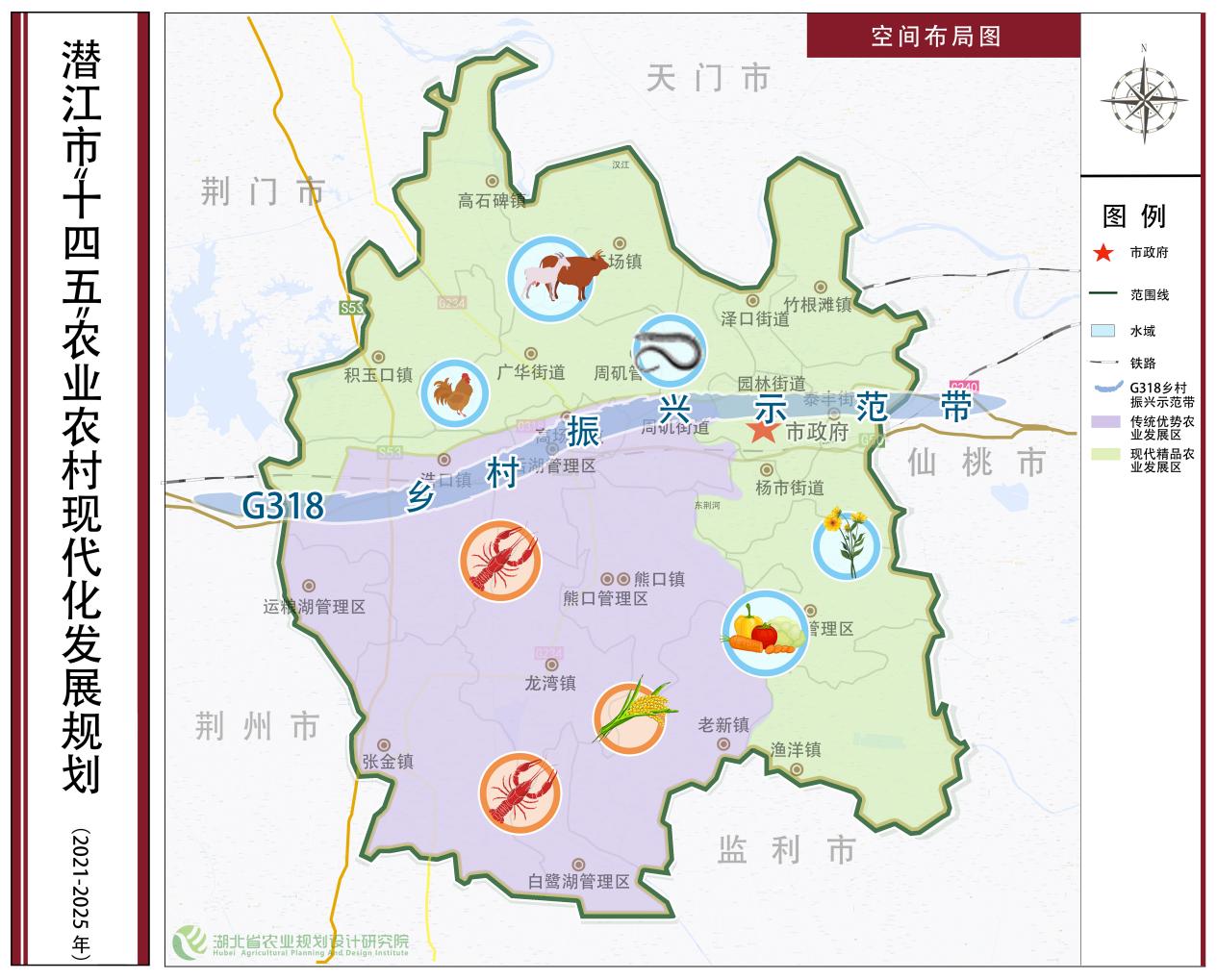 图3-1潜江市农业总体空间布局图1.“一带”：以G318潜江段沿线为主线，以特色鲜明的农产品优势区、景区、园区和沿河流域等区域为核心，以全域土地综合整治、小城镇建设、美丽乡村建设和产业园提升工程等为抓手，引入乡村旅游、休闲农业、康养体验和农耕文化等载体，统筹推动基础设施建设与沿线景观整体提升，串点成面、一线穿珠、连片成带打造潜江G318乡村振兴示范带。2.“二区”：依据潜江自然资源条件、农业发展基础和经济社会发展水平，深化“南红北绿”区域布局，建设传统优势农业发展区和现代精品农业发展区，提升粮食等主要农产品综合供给能力，大力发展紧缺和绿色优质农产品生产，不断提升农业质量效益和竞争力，促进潜江南北区域与城乡之间协调发展。                                                                                                                                                                                                                                                                                                                                                                                                                                                                                                                                                                                                                                                                                                                                                                                                                                                                                                                                                                         ——传统优势农业发展区。以境内G318以南和东荆河以西为核心区域，辐射周边优势种植和养殖区域，以粮食稳产保供为基础，重点发展潜江龙虾和潜江虾稻等主导产业。着力建设特色大基地、强化科技大支撑、培育市场大龙头、推动产业大融合、发展旅游大田园。围绕打造“全国农业全产业链典型县”“全国全产业链价值超千亿的重点链”，持续推进传统优势农业发展区主导产业做大做强，统筹推进产业基础高级化、产业链现代化，建设农业现代化示范区，将传统优势农业发展区打造成为全国乡村产业振兴样板区。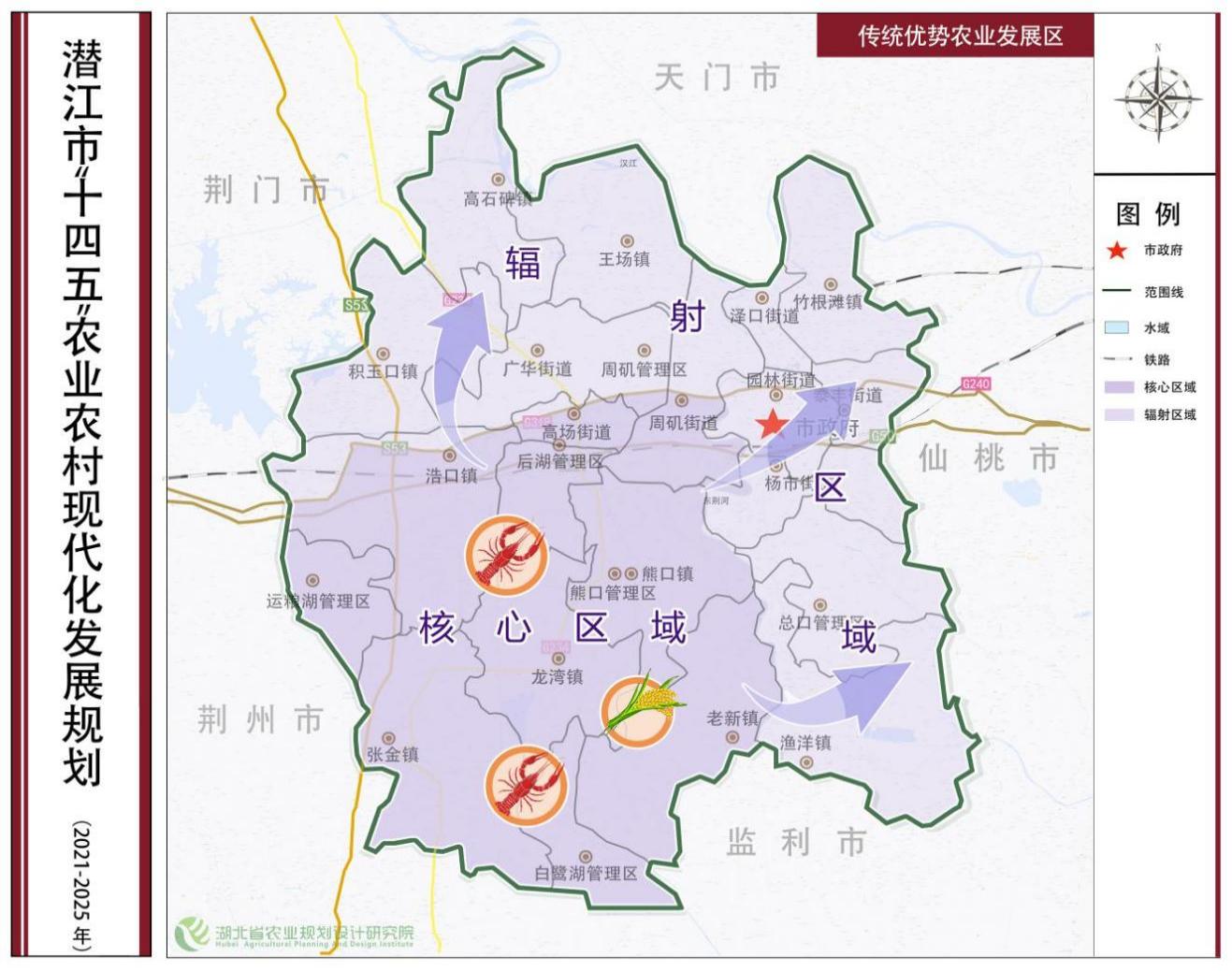 图3-2潜江传统优势农业发展区——现代精品农业发展区。以潜江东北部地区为核心区域，以汉江河滩、东荆河滩、境内水域和重要交通干线周边区域为重点，大力发展潜江蔬果、道地药材（潜江半夏、潜江菊花）、特色水产（黄鳝、黄颡鱼、鲈鱼）等特色农产品，推广“农牧结合循环型”“渔牧结合型”和“综合利用型”等多种生态养殖模式。推进特色农业现代化发展，打造沿江、沿湖、沿河和沿路的特色农业发展聚集区，形成宜业、宜景、宜游的现代特色农业发展格局。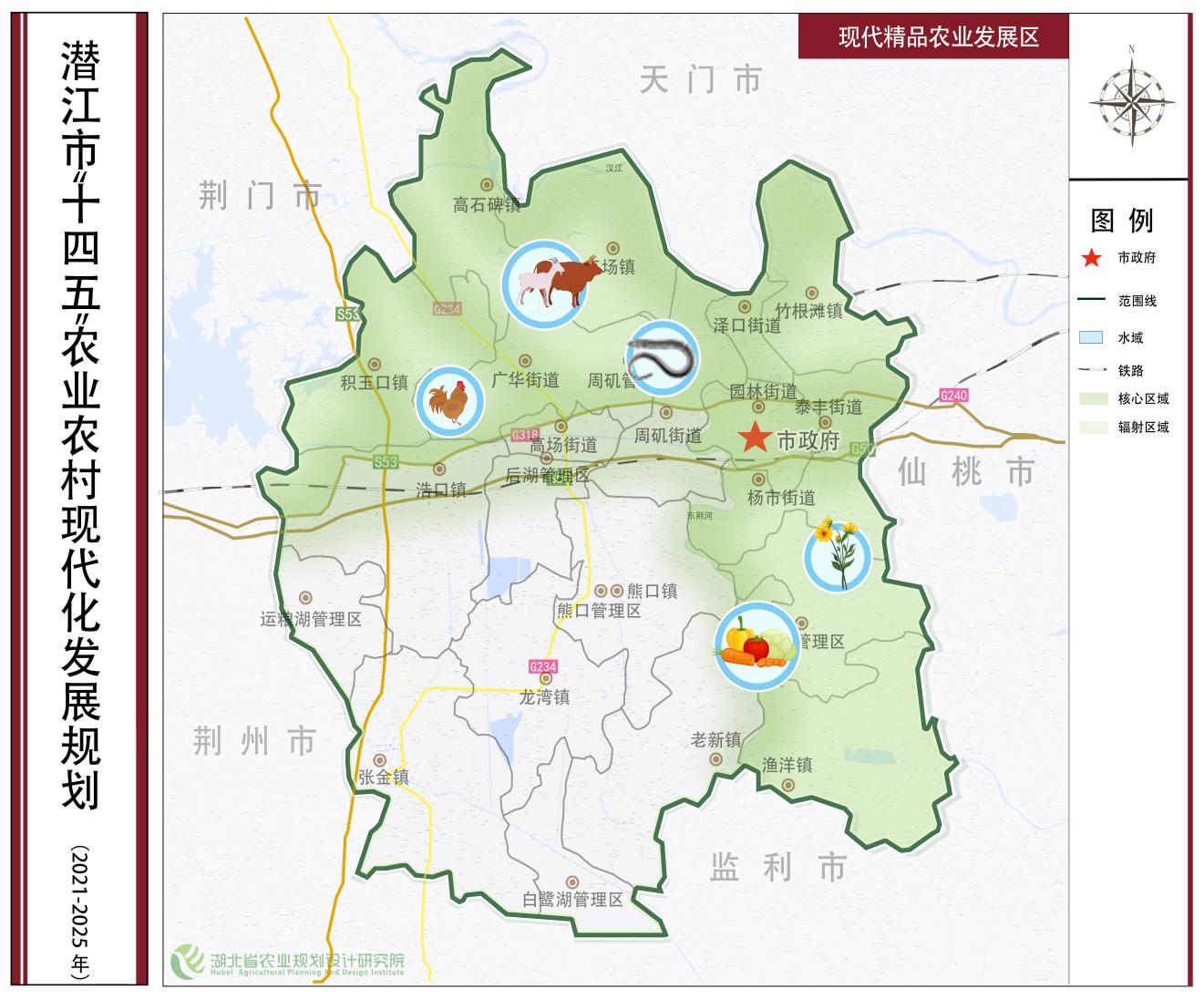 图3-3潜江现代精品农业发展区3.“五园”：围绕建设国家农业现代化示范区和全国农业全产业链典型县，聚焦潜江龙虾等优势产业链，以三产融合发展为路径，突出产城融合发展，强化公共服务、科技孵化、金融支撑和创业创新平台建设，引导科技、信息、人才和资金要素向园区集聚，着力提升潜江国家现代农业产业园、潜半夏省级现代农业产业园、后湖高场虾稻省级现代农业产业园、潜江国家农业科技园及潜江国家农村产业融合发展示范园发展质量，不断推进全市农业产业由点状、分散生产向园区化、块状化、科技化、规模化、品牌化和融合化发展，打造农业产业化经营的模范区、国家农业现代化发展的示范区和全国产城融合发展的样板区，加快潜江农业农村现代化进程。第二节 打造“龙虾之乡”乡村产业增长极全面落实培育壮大农业产业化龙头企业“十百千万”工程，以“一带二区五园”的现代乡村产业发展空间布局为指引，以稳定粮食生产为基础，以强化特色、增强优势为目标，以促进主导产业和特色产业提质增效为核心，做强潜江龙虾、潜江虾稻、潜江半夏和潜江大豆4个主导产业；做精潜江蔬果、潜江菜籽油、潜江淡水鱼和潜江生猪4个特色产业，加快推进产业基础高级化、产业链现代化。到2025年，全市一二三产业综合产值达到1000亿元以上的农业产业链1个；达到100-200亿元的农业产业链2个；达到20-50亿元的农业产业链5个。农产品加工业产值达到500亿元，与农业总产值之比达到3:1，农产品加工转化率达到88%。农业产业化水平居全省领先地位，打造全国农业全产业链典型县、全国全产业链价值超千亿的重点链（潜江虾-稻产业链）和全国农村一二三产业融合发展示范区，促进农业增效、农民增收和农村经济发展。一、做强四大主导产业     1.潜江龙虾产业链                    建立小龙虾养殖的“潜江标准”。以高标准农田和美丽乡村建设等为抓手，按照全国一流虾稻共作示范区的建设标准，完善农田、水利、绿化、道路、电网、生产用房和节点景观等配套建设，提档升级虾稻共作基地。加强小龙虾稻田生态繁育基地建设，推动熊口镇、龙湾镇、积玉口镇、浩口镇、白鹭湖管理区、后湖管理区、运粮湖管理区、渔洋镇、张金镇和老新镇10个小龙虾优质苗种生态繁育产业带建设。重点攻关小龙虾良种选育和良种规模化繁育，推进新品种引进开发与推广应用等。推进虾稻共作、繁养分离和立体综合养殖等标准化生产。加快具有“潜江标准”的小龙虾养殖技术、疾病监测预防和治疗、捕捞技术等系列技术规范或标准的推广与运用，不断提升潜江龙虾的品质和市场地位。到2025年，小龙虾综合养殖面积稳定在90万亩，其中虾稻共作面积85万亩、池塘养虾5万亩；培育1-2个生长速度快、抗病力强、遗传性状优良的小龙虾新品系，大规格商品虾比例提高至75%；潜江龙虾良种供应能力达到100亿尾。打造小龙虾精深加工“制高点”。加大对行业领军企业的培育力度，支持加工企业提升生产线、创新生产工艺、升级设施装备，依托科研院所的技术支持，推进加工产品结构调优，重点推进小龙虾多种口味食用品种和虾蛋白肽、壳聚糖、虾青素和甲壳素及其衍生品的开发利用，加大对小龙虾产品保鲜技术的研究。推动小龙虾加工企业跨区域、跨行业、跨所有制进行资产重组，组建大型企业集团。采取项目扶持、嫁接改造、外引内联、兼并重组和股份合作等多种形式，重点培育具有竞争优势和带动力强的龙头企业，加快企业公司制和股份制改革，健全规范法人治理结构，提高市场竞争力。综合运用市场监管、国土规划、环境保护、金融等政策手段，集中支持小龙虾产业集中园区项目，限制小企业的无序发展。到2025年，在全市扶强扶壮8-10家小龙虾加工行业领军企业，培育一批10亿元头部企业，加工业产值达到350亿元。小龙虾精深加工产品延伸等关键环节的技术创新取得重大突破，继续领跑全国。打造国家级区域公用品牌。积极开展“潜江优品”策划宣传，加强“潜江龙虾”鲜活品牌、“良仁”“楚玉”等加工品牌、“潜江油焖大虾”“蒜蓉虾”“虾皇”等餐饮品牌和“晓飞歌”“郝大虾”等调味料品牌的培育、认定、宣传、保护和推广。持续推进“万师千店”工程，探索潜江龙虾烹饪佐料开发与应用，扩大潜江龙虾餐饮影响力，打造潜江龙虾餐饮连锁品牌。积极开展“潜江龙虾”品牌资本化运作。推动成立潜江龙虾品牌营销推广公司，充分发挥潜江龙虾产业发展促进会作用，共同推动潜江龙虾品牌宣传、推广和运营等工作，不断提升潜江龙虾区域公用品牌形象。到2025年，潜江龙虾标准体系共享共用、使用授权企业达到500家，“潜江龙虾”打造成为“全国领先、世界知名”的龙虾区域公用品牌。推进龙虾产业链融合发展。加快国家现代农业产业园和后湖虾稻省级现代农业产业园建设，推进中国·潜江虾稻专业大市场、中国小龙虾交易中心、龙虾小镇、虾谷小镇和小龙虾加工餐饮示范园等项目建设。大力发展虾旅产业，做深“小龙虾美食之旅”“小龙虾玩乐之旅”“小龙虾游学之旅”三条小龙虾主题旅游路线，打造一批虾旅融合项目。借鉴“沙县小吃”运作模式，推进龙虾餐饮连锁化、品牌化和产业化发展，打造一批潜江龙虾全国特色品牌餐饮连锁店。立足潜江，辐射两湖平原、汉江流域等地，大力发展以潜江龙虾为核心的农产品会展。实施好“小龙虾+大文创”战略，充分整合经贸、科研、文化、美食和旅游资源，打造潜江龙虾文旅IP，推动龙虾+文创+节会+体育+科技+餐饮+田园综合体等全面融合，形成集科研示范、良种选育、苗种繁殖、健康养殖、加工出口、餐饮服务、冷链物流、精深加工和节庆文化等于一体的产业化格局。大力发展订单农业，积极拓展产业化经营领域和挖掘产业深度，推动小龙虾龙头企业与专业合作社深度融合，建立完善利益共享、风险共担的合作机制。加快组建潜江龙虾产业集团，着力推动主板上市。到2025年，潜江虾-稻全产业链综合产值达到1000亿元，其中潜江龙虾综合产值达到800亿元，打造全国全产业链价值超千亿的重点链，进一步筑牢“虾王”地位。2.潜江虾稻产业链                    严格落实“米袋子”主要领导负责制，坚决制止耕地“非农化”和防止耕地“非粮化”，稳定粮食播种面积和产量。深入实施“两藏”战略，抓好良种、良技、良机、良田和良制“五良”配套，加强粮食生产功能区、重要农产品生产保护区、特色农产品优势区建设。以粮食稳产保供为根本，立足潜江龙虾和潜江虾稻双轮驱动战略，推进绿色优质水稻生产基地建设，推进积玉口镇、龙湾镇、熊口镇、白鹭湖管理区、运粮湖管理区和浩口镇等地建设13个万亩连片现代化虾稻共作核心示范基地，推动虾稻共作基地标准化、规模化和专业化发展。推广优质虾稻品种，实现优质品种应用率100%。实行专种、专收、专储、专加，拓展虾稻共（连）作种养模式，推广具有潜江特色的稻田高效种养模式。大力实施潜江虾稻产业发展“走出去”战略，支持龙头企业、专业合作社、种养大户和高素质农民走出去，通过自建、领建规模化、标准化虾稻共作基地，扩张潜江虾稻产业腹地。到2025年，全市虾稻产业综合生产能力进一步提升，种植面积85万亩，产量47万吨；带动市外发展“虾稻共作”面积50万亩。统筹全市现有粮食加工企业，支持企业引进先进技术和设备生产线发展粮食精深加工。加大招商引资力度，力争引进国家级粮食加工企业。推动成立湖北省虾稻大米产业技术研究院，推动虾稻加工向保健、化工、医药和生物等领域拓展，推广运用粮食加工新技术、新装备、新工艺和新模式。建立智能化生产线和标准化仓库、建设虾稻大米产品检测中心，着力开发虾稻精深加工产品，增加虾稻专用米、专用粉和专用油的有效供给，积极开发婴儿、孕妇和老年群体适用的功能性产品、年轻群体喜爱的速食类产品。到2025年，实现虾稻综合加工利用率100%，产品附加值提升15%，虾稻加工链条更加完备。强化虾稻全产业溯源管理，推动虾稻产品溯源区块链系统建设，实现“一品一码”，产品包装辨识度达到100%。依托“潜江虾稻”中国驰名商标优势，构建完善“区域公用品牌+企业产品品牌”的运行模式。鼓励龙头企业参与品牌整合营销，实施品牌重塑、形象提档、包装升级、样板市场打造和广告宣传等行动，提高品牌知名度和市场竞争力，争创“中国好粮油”“荆楚好粮油”等优质品牌。积极参加“中国十大名米”“湖北十大名米”评选活动，打造湖北乃至全国粮油领军品牌。统筹曹禺文化、章华台楚文化和水乡园林自然禀赋，挖掘虾稻产业文化，加快建设潜江虾稻产业园，推进虾稻大数据中心提档升级，推动虾稻产业发展与美丽乡村建设、乡村旅游有机融合。围绕打造两湖平原、汉江流域特色农产品会展中心，逐步将潜江打造成为华中地区粮油仓储物流中心。到2025年，潜江虾稻全产业链综合产值达到200亿元。3.潜江半夏产业链                    推进以王场镇、周矶管理区、竹根滩镇、浩口镇、老新镇和渔洋镇等为重点的潜江半夏产业发展，打造一批集中连片的规范化标准化生产基地。加强基地基础设施建设，推进潜江半夏生产智能化、信息化和机械化。加大潜江半夏产业化联合体培育力度。强化与高校、研究院所合作，加强种子繁育关键技术研究，加快潜江半夏国家区域性良种繁育基地认证，推进全国野生半夏野生种质资源保护基地建设。到2025年，潜江半夏种植面积达1万亩，鲜半夏总产量0.6万吨；建成全国半夏野生种质资源保护基地，自主选育半夏优良品系2个，品种认定2个。全力拓展潜江半夏精深加工链条。加大招商引资力度，力争引进国药集团和云南白药等知名中药企业。支持本地龙头企业新建、扩建一批原料药加工和中药饮片加工项目，提升潜江半夏产地加工、产地贮藏和综合利用能力。到2025年，全市年加工潜江半夏半成品（干品）0.2万吨，开发半夏食品、饮片5-8个，潜江半夏加工产值达到10亿元，成为全国半夏初加工产品交易中心、全国优质半夏饮片供应中心。 完善潜江半夏品牌创建、推介、保护和利用的运行机制。通过政府引导扶持，龙头企业市场运作，中小企业、中介服务组织和种植专业户广泛参与，加快潜江半夏品牌整合，形成规模优势和品牌效应，争创潜江半夏中国驰名商标。全力打造“五大基地一个中心”，支持龙头企业合力建设潜江半夏交易中心；建设潜江半夏国药店；建设以潜江半夏博物馆、潜江半夏国医堂、潜江市药用植物园为主要载体的文化展示中心；推进周矶管理区潜江半夏健康小镇建设。到2025年，潜江半夏的种植、精深加工、电子商务、中医药和旅游文化等多业态融合发展，全产业链综合产值达到20亿元。将潜江打造成为以潜江半夏为核心品牌的国医国药康养之城，使潜江半夏成为继潜江龙虾之后的现代农业明星产业。4.潜江大豆产业链                    推进竹根滩镇、周矶街道、王场镇、高石碑镇和杨市街道等旱田区域大豆种植，推行大豆与玉米间作。推广“大豆—油菜菜薹（一菜两用）”“大豆—苔菜”高效模式。加强优质大豆品种繁育与推广，建设高蛋白大豆良种繁育基地，培育推广高蛋白和高产品种，形成较大产量规模。扩大优质高蛋白大豆生产示范基地和GAP大豆规范种植基地面积，建成一批良种化、标准化、规模化和专业化的大豆生产示范基地。组织科研机构与大豆生产加工企业对接，重点开展品种培育、良种繁育、高产攻关、产品开发、质量检测等方面合作。到2025年，全市大豆种植稳定在15万亩，大豆产量稳定在1.7万吨，优质品种种植面积达到99.5%，科技支撑能力明显增强，建成南方大豆品种选育及繁育重要基地。支持尝香思食品开展大豆深加工体系示范建设，支持大豆加工企业重点发展大豆食品和新型大豆蛋白制品（豆粉类、发酵类、膨化类、蛋白类等），成为湖北省大豆精深加工示范中心。提倡“豆粕食用化”，生产“素火腿、素牛肉和素羊肉”等植物蛋白食品。加大“潜江大豆”地理标志证明商标的培育力度、绿色大豆的开发认证力度和品牌保护力度，加强品牌整合与宣传推介，引导大豆加工企业抱团发展，推动潜江大豆申报农产品地理标志。加强潜江大豆品牌建设。培育“潜江大豆”区域公用品牌，申报国家地理标志农产品。在全域旅游布局中融入“大豆元素”，谋划打造汉江大堤和东荆河起始段百里风光观光带，展示大豆生产规模及品质。以企业为主体，新建、扩建一批大豆文化展馆，开展大豆产品推荐。到2025年，“潜江大豆”成功创建区域公用品牌、注册为国家地理标志农产品；培育1家年营业收入过2亿元的龙头企业，创建1个省级农业产业化联合体。全产业链综合产值达到20亿元。二、做精四大特色产业    1.潜江蔬果产业链                    推进保供蔬菜以城镇周边为中心、优势蔬菜以“一区二滩三湖四路”为中心进行发展。加快“菜篮子”生产基地规模化、标准化建设，推进田头冷链仓储设施建设。推动西兰花、红菜苔、茭白和莲藕等示范基地争创省级蔬菜示范区。引导供港蔬菜基地、水生蔬菜基地和设施蔬菜生产基地等蔬菜示范区创建国家“菜篮子”标准化示范园。推进龙湾镇、浩口镇（浩原）、高石碑镇、后湖管理区、总口管理区、周矶管理区和广华街道等打造蔬果产业带，建成一批规模化、专业化的精品菜园和精品果园。到2025年，全市蔬菜种植面积40万亩，产量100万吨；精品瓜果种植面积6万亩，产量8.5万吨。  推进蔬果采后商品化分级分等处理，完善蔬果采后预冷、贮藏及物流等装备及设施。支持加工企业进行设备和技术改造，补齐蔬果产品加工短板。在膜分离技术、超高压技术、低温冻干技术和微波技术等高新技术方面展开集中攻关，促进蔬果原料多层次开发。鼓励吉爽、大优和满园果等加工企业发展节能脱水蔬果、速冻蔬果、蔬果粉、蔬果饮品、蔬果罐头、腌制蔬果、休闲食品等，推进茎叶根、皮渣等副产物增值利用，开发果胶、膳食纤维、饲料等新产品。推动加工企业与农户建立紧密型利益联结机制，增加农民产业增值收益和就业机会。到2025年，打造5-7个加工能力强、生产工艺先进的蔬果加工龙头企业。全市蔬果商品化分级分等处理率60%、加工率40%，加工产值25亿元。根据市场需求，制定本地蔬果产品质量标准，规范包装质量，分级包装、分级定价，标明品牌、规格、产地等，实行标准化上市场。以龙头企业、农民专业合作组织为主体，由政府牵头，积极开展绿色食品和有机农产品检验认证，逐步构建蔬果产品品牌体系。以地方优质品牌为引领，巩固老品牌，壮大小品牌，创造新品牌。到2025年，80%蔬菜产品、40%瓜果产品实现包装品牌化销售，创建潜江蔬果省级品牌、著名商标2-3个。建设潜江蔬果集散交易中心，加强蔬果冷链物流体系建设，建立蔬果流通信息平台，推进“以三带一”融合发展。推动蔬果产业与文化旅游深度融合。以“一带、三核、一园、多点”全域旅游发展布局为指引，推动蔬果观光采摘园与市域休闲旅游廊道、重要旅游节点线路有机衔接，推进美丽村镇、特色小镇和乡村农庄与蔬果休闲采摘园同步规划建设，打造一批“生产基地+乡村旅游”“采摘园+田园生活体验”“良种+良法”“企业+基地+农户”的精品蔬果产业示范园，推进蔬菜园区“景区化”发展。到2025年，建设成为武汉城市圈“菜篮子”基地；潜江蔬果产业基本形成种植+加工+销售+休闲+采摘+餐饮为一体的融合发展格局，全产业链综合产值达到50亿元。2.潜江菜籽油产业链                    大力推广“高油酸”优质油菜新品种，在不影响粮食生产的前提下，集中连片建设高产稳产的核心产区。支持以油脂加工企业牵头，联合农机合作社，通过季节性流转和代种、代管和代收服务，集中流转农户冬闲田统一种植油菜。强化农业科技指导，因地制宜推广粮油轮作制度，大力推广无人机飞播、精量直播和全程机械化等油菜生产技术。探索“龙头引领+区域集散+家门口服务”的发展模式。扶持有条件的龙头企业在产地集中点建设优质商品籽、商品油生产和加工基地，建立以龙头带基地、基地连农户，产供销一体化的发展格局。统筹推动户外休闲观光带发展油菜种植，在兴隆水杉绿道、G318潜江风情廊道、潜江园林－返湾湖战备公路、小龙虾观光大道和G234文化遗产廊道沿线打造连片油菜花海，推动乡村休闲产业发展。以高产高油多抗优质品种及功能型菜籽油开发为主线，推动油用、菜用和花用等多元融合发展。以功能型菜籽油、功能型油菜薹、油菜花农旅融合产品开发和品牌创建为重点，走功能型、效益型和融合型的差异化发展之路，打造油菜产业升级版。到2025年，全市油菜种植面积24万亩，总产3.5万吨，全产业链综合产值达到20亿元。3.潜江淡水鱼产业链               持续调优淡水鱼养殖结构。提高草鱼、鲂鱼和鲫鱼等名优品种养殖比例，推进绿色生态养殖基地建设，实施减肥减药行动；重点发展黄颡鱼、加州鲈和鲌鱼等特色品种池塘专养，适度规模发展网箱养鳝；大力推广圈养、流水槽等设施养殖。建立商业化育种体系，推进白鹭湖管理区颖鹭鲫、长丰鲢、翘嘴白、鲈鱼和鳡鱼以及后湖管理区黄颡鱼和泥鳅等水产苗种产业发展，推进“育繁推一体化”，支持水产苗种繁育体系建设、水产新品种研发和推广和良种良法示范应用，完善种业服务保障体系。到2025年，全市常规品种养殖面积10万亩，养殖产量10万吨；特色品种养殖面积0.8万亩，养殖产量0.64万吨。淡水鱼育种体系迈上新台阶。培育壮大水产龙头企业，鼓励龙头企业、专业服务组织发展水产品冷链物流、电子商务及社会化服务，通过直接投资、参股经营和订单购销等方式，与水产养殖户、农民合作社和家庭农场开展互惠合作，建立标准化和规模化的水产示范基地，带动农民和新型农业经营主体发展适度规模经营。借助潜江龙虾的品牌优势、渠道优势和技术优势，推动潜江淡水鱼产业发展，推广“龙头企业+现代园区”“龙头企业+基地”模式，培育一批长江中游特有生态渔业产品，打造鱼米之乡特色淡水鱼品牌。加大对重点加工企业扶持力度，打造全省最大的鱼糜生产基地。紧密结合“鱼米之乡”和现代农业（水产）园区建设，积极发展休闲垂钓、观光体验、观赏渔业和展示教育等休闲渔业业态，打造一批一三产业融合发展的渔业示范乡村。到2025年，潜江淡水鱼全产业链综合产值达到20亿元。4.潜江生猪产业链                    以生猪生产和猪肉保供稳价为核心，不断优化现代畜牧产业规划布局，推进以渔洋镇、总口管理区、老新镇、熊口镇、张金镇、龙湾镇和周矶街道等为重点，稳步发展生猪养殖。在全市选择符合非基本农田、非禁养区和满足动物疫病防疫条件的地区，建立适度规模的生猪养殖场。紧盯国家产业扶持政策，大力推进标准化养殖基地、良繁体系和市场体系建设，逐步提高规模养殖场自动化装备水平、标准化生产水平和现代化管理水平。统筹种养加协调发展，将规模养殖场与生态环保紧密结合，实现“四个同步”，即“同步规划、同步建设、同步验收、同步投产”，打造一批生态美丽猪场。引进支持大型企业进行生猪养殖、饲料生产和产品加工，健全完善生猪产业链。     实施畜禽良种工程，落实数字乡村战略，鼓励发展设施畜牧业。健全市、镇、村三级动物防疫队伍，完善动物疫病预防控制中心、临床诊断实验室和乡镇畜牧兽医服务中心基础建设。加大生猪保险支持力度，提高生猪行业抗风险能力。到2025年，全市生猪产业规模养殖比重提高10个百分点，生猪出栏40万头，猪肉产量3.5万吨，全产业链综合产值达到50亿元。第三节 大力推进农村电商物流业发展一、推进农村电商产业高质量发展巩固潜江“全国农村电商激励县”成果，通过政策引导，盘活农村电商网点资源，打造县域电商产业聚集区，扩大农村消费。加快建设电子商务产业园，引进全国知名的农产品电商企业落户潜江，支持虾谷360等一批本土平台做大做强，依托潜江龙虾、潜江半夏和潜江大豆等特色农产品优势资源，统筹推进潜江特色电商产品进行统一的开发、包装、设计和网上推广等，打造“中国虾谷”“潜江半夏”“潜江大豆”等知名电商品牌。深入推进“潜江龙虾”省级区域公共品牌的子品牌建设，做好引流款、标准款和爆款商品的打造和销售，谋划建设全球小龙虾直销平台。深化以潜网集团和华翼电商等龙头企业为主体的“互联网+农村网点+超市+流通”（O2O）农村电商潜江模式、“互联网+小龙虾+流通”（S2B2C+O2O）小龙虾线上线下销售模式，不断探索潜江农村电商发展新路径。打造一批电商示范乡镇、示范村、示范企业和示范网商，发挥示范带动作用。到2025年，以电子商务产业园发展建设为抓手，力争建设立足江汉平原、辐射湖北、面向全国的电子商务集聚区，建成全省电子商务示范城市。二、推进农产品仓储物流业融合发展统筹全市城乡物流建设与发展，按照“以干补支、以城带乡”的农村物流发展思路，加快构建“点线结合、干支互补、城乡一体”的潜江农村物流网络体系。统筹交通、邮政、商务、供销等农村物流资源，推广“多站合一”的农村物流服务模式。推进全市乡镇（或经济发达的村）规划建设农村电商物流快递融合发展中心，整合各乡镇电商物流快递资源，建立村级物流快递点。依托乡镇综合服务站，开办邮政服务、客票代售等业务。加快推进三个市级仓储保鲜冷链物流中心建设，一是以园林街道、杨市街道和总口管理区为中心，建成潜东农产品综合仓储保鲜冷链物流中心；二是以后湖管理区和高场街道为中心，建成潜中小龙虾、蔬菜和粮油大宗农产品物流中心；三是以运粮湖管理区为中心，建成潜西高档农产品和食品仓储保鲜冷链物流中心。依托地理区位优势，以“立足潜江、覆盖中部、服务全国”为视野，将潜江打造为湖北省农产品冷链仓储物流枢纽中心。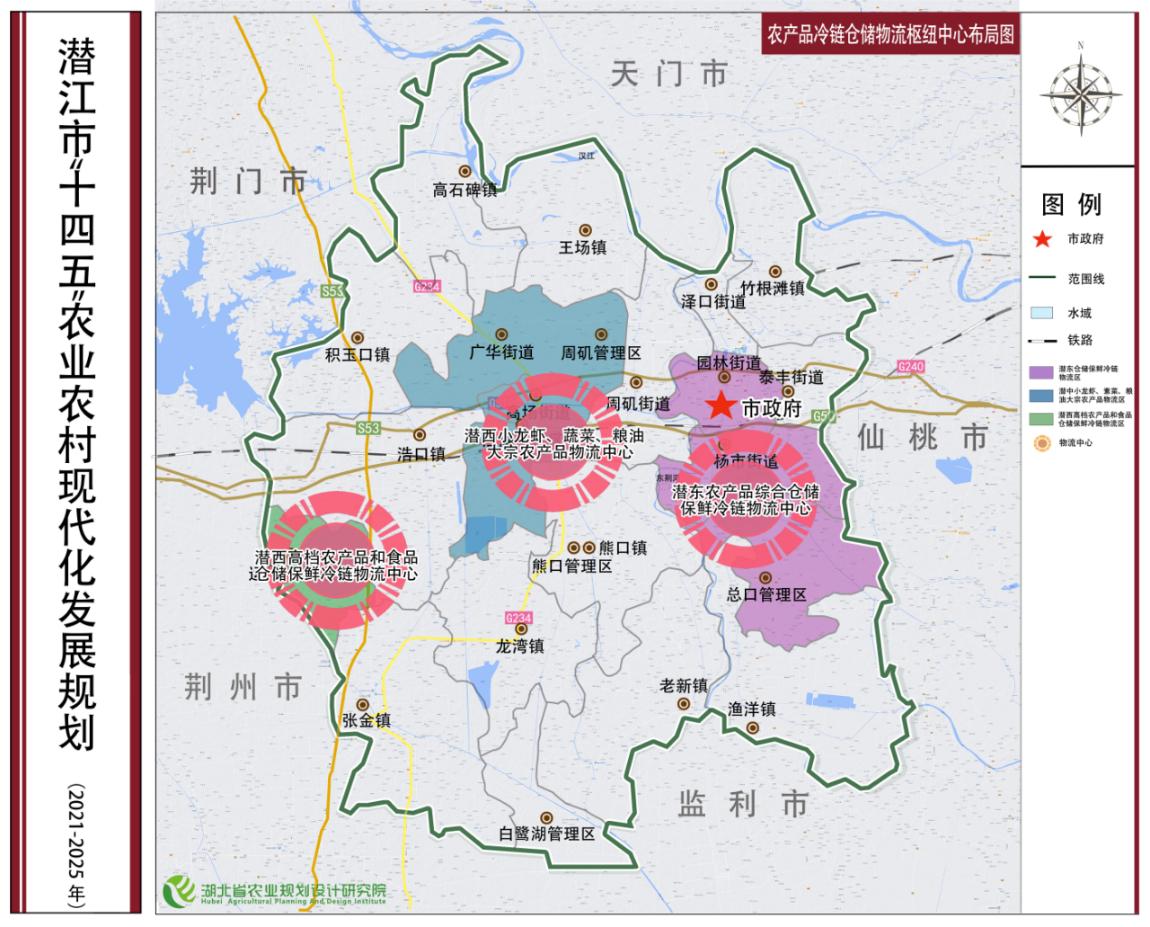 图3-4潜江农产品冷链仓储物流建设示意图第四节 着力推动农业数字经济发展大力推进乡村智慧农业发展。推进虾稻大数据中心提档升级，建成集大数据收集整合、种养模式培训及电子商务运营体验于一体的湖北省虾－稻产业大数据中心，构建全省虾－稻产业数据资源一张图，实现“应急预案管理”“市场供销价格管理”“虾稻全生长周期管理”“虾稻品牌追溯（溯源）管理”等应用功能。以国家现代农业产业园和潜江虾－稻田园综合体基地为核心，试点建设1-3万亩国家数字农业应用推广基地。利用大数据、云计算和物联网等技术，打造集数字化虾稻智慧种植养殖、标准化生产和品牌化销售等为一体的数字农业三产融合发展先行示范区，推动全程数据化管理，促进潜江虾稻研发、生产、加工、物流、示范和服务等融合发展。建设湖北网翼（湖北翼之虾）潜江虾稻数字农业产业园，完善潜网集团小龙虾数字化营销平台。统筹全市重要农业种质资源数据、重要农产品生产数据、农业病虫害及疫病监测预警数据、农技推广服务数据、农产品质量安全监管数据、农产品仓储保鲜冷链物流数据、农产品消费数据和农村集体资产数据及农村宅基地数据等，逐步整合各类涉农数据平台和数据资源，建立1个市级大数据综合服务平台，以数字赋能，点燃全市农业农村高质量发展新引擎。力争到2025年，全市数字农业建设取得重要进展，潜江大数据中心全面升级为湖北省虾稻产业大数据中心。全市农业信息化覆盖率达到90%。农业数据采集体系建立健全，天空地一体化观测网络、农业基础数据资源体系、农业云平台基本建成。数字技术与农业产业体系、生产体系、经营体系加快融合，农业生产经营数字化转型取得明显进展，管理服务数字化水平明显提升，农业数字经济比重大幅提升，成功创建国家级数字农业示范区。第五节 加快推进乡村服务业升级发展围绕打造江汉平原乡村服务业发展的新高地和样板区，以全市“一区、两带、四组团”服务业空间布局为指引，聚焦新技术、新产业、新业态和新商业模式，推动生产性服务业向专业化和价值链高端延伸，推动生活性服务业向高品质和多样化升级，不断推进现代服务业与现代农业深度融合发展。一、推动生产性服务业专业化发展健全小龙虾等重要农产品市场信息采集、分析、发布和服务体系。支持服务组织与育繁推一体化种业企业在良种研发、展示示范、集中育秧（苗）、标准化供种和用种技术指导等环节向农户和生产者提供全程服务。支持服务组织开展种子种苗、畜禽种及水产苗种的保存、运输等物流服务。推广兽药、农药和肥料连锁经营、区域性集中配送等供应模式，方便农户购买。支持服务组织开展深翻、深松、秸秆还田等田间作业服务，集成推广绿色高产高效技术模式。鼓励畜禽水产养殖企业、兽药生产企业、动物诊疗机构和相关科研院所等提供专业化动物疫病防治服务。鼓励通过政府购买服务的方式，支持专业服务组织收集处理病死畜禽。推进农机服务领域从传统粮食作物向特色作物的潜江龙虾、潜江半夏和潜江蔬果产业等生产配套拓展，服务环节从耕种收为主向专业化植保、秸秆处理和产地烘干等农业生产全过程延伸。持续推进“金融下乡”“金融支农”，发展互联网金融。     支持农产品加工流通企业和服务组织提供储藏、烘干、清选分级和包装等初加工服务，提高商品化处理能力。加强农产品贮藏保鲜冷链体系建设，着力推进全市三大区域冷链仓储物流中心建设。鼓励农产品批发市场提供农产品预选分级、加工配送、包装仓储、信息服务、标准化交易、电子结算和检验检测等服务。完善农产品物流服务，推进农超对接、农社对接，利用农业展会开展多种形式的产销衔接，拓宽农产品流通渠道。到2025年，全市农业生产性服务业产值占农业总产值比重明显提高，服务市场化、专业化、信息化水平显著提升，形成服务结构合理、专业水平较高、服务能力较强、服务行为规范、覆盖全产业链的农业生产性服务业，打造要素集聚、主体多元、机制高效、体系完整的农业农村新业态。二、推动生活性服务业品质化发展大力发展乡村休闲旅游业，着力推进一批农旅融合示范项目建设，全面融入江汉平原水乡田园乡村旅游片区。推进返湾湖湿地度假区、生态龙虾城四期项目建设；推进楚国盐泉项目、云梦章华项目、兴隆水利风景区项目、潜江田园·小龙虾田园综合体项目、东荆河生态文化休闲带和“潜江印象·非遗小镇”旅游项目等落实落地。重点提升汉江堤岸·潜江时光道、兴隆水杉绿道、G318潜江风情廊道、潜江园林－返湾湖战备公路、小龙虾观光大道和G234文化遗产廊道风景带。坚持乡村旅游与美丽乡村紧密结合。打造浩口非遗小镇、积玉口古城乡村景区、后湖运动小镇等特色小镇；推动高石碑窑岭村、王场杨湖村等特色村落建设；推动楚潜村韵、爱夏农业园、凤林苑和三园生态园等乡村农庄、采摘旅游提质发展；串联乡村旅游景点，推出精品乡村旅游线路，开展乡村旅游节庆活动，扩大乡村旅游美誉度和影响力。推动红色旅游开发，重点开发熊口红军街、渔洋拖船埠村等重点红色旅游资源富集区。统筹推进各区、镇、街道商贸服务业和健康服务业发展。以小城镇建设为抓手，依托潜江龙虾等美食，建成一批独具特色的夜市经济街区。以破解乡村人口老龄化为出发点和落脚点，推动医养融合化发展、居家社区医疗服务社会化发展、养老机构多元化发展、康养基地品质化发展，培育一批富有潜江特色的健康旅游村镇，建设一批特色鲜明的健康旅游基地和医疗康养服务产业集聚区。重点推进高石碑医养结合型健康服务业集聚区、积玉口生态康养小镇、后湖湿地康养小镇、楚国盐泉康养文旅区和保障性卫生健康养老康复综合示范产业园等项目建设。培育一批有竞争力的企业、个体经营组织和社会服务机构，支持建设一批农村生活服务业发展示范村镇。到2025年，将我市建成江汉平原乡村旅游目的地。通过国家、省、市三级品牌联创，推行“乡村旅游551”品牌创建计划。建设精品民宿100家，休闲农庄、特色农家餐饮店1000家，创造乡村旅游就业岗位1万个，全市乡村旅游接待游客总量达到500万人次，乡村旅游总收入达到20亿元，实现乡村旅游“百千万亿”美丽经济发展目标。第六节 全面加强农产品质量安全建设推进农业标准化生产。推进以“五有一追溯”为重点的全过程标准化管理。围绕优势特色产品，建设一批农业标准化生产示范园、畜禽标准化养殖场、水产健康养殖示范场。探索全域推行建制按标生产。全面推行农产品合格证生产制度，实行农产品生产上市合格证贴签制，支持农业龙头企业开展GMP、GAP、HACCP等国际通行的产品质量管理体系认证。加大农资市场监管常态化监管力度，严把农资市场准入关。开展农产品质量安全可追溯信息平台建设，推进农产品质量安全信用体系建设。加快整合全市农产品质量安全检测资源。推进市镇两级农产品质量安全管理能力建设。推进小龙虾省级检验检测中心建设。提高农产品质量安全管理能力，力争全市主要农产品质量安全抽检合格率达到99.2%，高于全国平均水平。第七节 持续推进现代农业绿色发展大力推进农业生产标准化，扩大标准化技术覆盖面和到位率，培育壮大绿色食品和有机食品产业。紧扣“一控两减三基本”，统筹推进农业面源污染治理，持续推进化肥农药减量增效行动，推广生物农药等绿色防控产品和技术。抓好“白色污染”治理，加强畜禽粪污资源化利用和农作物秸秆、农膜、农药肥料包装废弃物回收利用，加强耕地资源保护利用。开展农业绿色发展五大行动，启动市级农业可持续发展试验乡镇创建工作。创新发展循环农业，探索“畜禽养殖－小龙虾养殖－经济作物种植”循环利用模式，创新以虾稻共作为基础的“虾稻+N”生态养殖模式，打造一批废弃物资源化生态循环利用典型。加强农用地环境保护，切实抓好农用地分类管理，持续推进受污染耕地安全利用。按照科学划定的畜禽禁养区、限养区和适养区，全面落实畜禽产业转型升级，重点从转型发展、粪污资源化利用、病死畜禽无害化处理、兽用抗菌药综合治理等方面推进畜牧业绿色发展。以优化渔业生产布局、增强渔业可持续发展能力为目标，通过转变生产方式、调整产业结构、加大科技投入、养护渔业资源、提升渔业综合效益等措施，推进渔业绿色、高质量发展。到2025年，成功创建国家农业绿色发展先行区，建立符合潜江实际的农业绿色发展体制机制，形成可推广、可复制的农业绿色发展经验和做法，为全国资源枯竭型城市农业绿色转型发展打造样板。表3-1 潜江市现代农业绿色发展五大行动第五章 夯实现代农业基础，增强农业持续发展动力深入贯彻实施“藏粮于地、藏粮于技”战略，把建设农田水利基础设施、高标准农田、仓储保鲜冷链物流设施等作为补齐农业基础设施短板、提高农业综合生产能力的重要抓手。强化农业平台载体建设，提升科技支撑和物质装备水平，完善现代农业经营体系和市场体系建设，不断夯实现代农业基础，增强农业持续发展动力。第一节 完善农业现代化基础设施建设一、加强农田水利基础设施建设全面推进沟渠塘堰综合整治，开展渠道清淤整修和塘堰除险加固。补齐农田水利基础设施建设短板，加快灌区骨干工程和末级渠系配套工程建设，稳步推进大中型灌区续建配套与现代化改造。继续实施兴隆灌区和泽口灌区（潜江部分）2个大型灌区续建配套与现代化改造工程，继续推进朱拐中型灌区续建配套与现代化改造，启动张新、干南和借粮湖3个中型灌区续建配套与现代化改造，提高灌区供排水能力。推进高效节水灌溉工程建设，提高水资源利用效率，到2025年，农田灌溉水有效利用系数达0.52。探索小型农田水利设施产权制度改革和创新运行管护机制，逐步形成以政府投入为引导、社会力量广泛参与、农民积极投资投劳的多元化机制。以项目建设为总抓手，系统推进农田水利建设与防洪保安、虾-稻产业发展、美丽乡村建设和环保督察问题整改等有机结合、相互促进、全面发展。 二、持续推进高标准农田建设实施高标准农田建设，推进“藏粮于地、藏粮于技”战略落实落地，大力发展适度规模经营。按照粮食生产功能区和重要农产品生产保护区优先的原则，以“田地平整肥沃、水利设施配套、田间道路畅通、林网建设适宜、科技先进适用和优质高产高效”为标准，按流域和水系整片推进高标准农田建设。重点开展田块整治、土壤改良、灌排设施配套、田间道路和配套电网林网建设，强化后续管护，落实建管主体责任。按照“谁使用、谁管护”“谁受益、谁负责”的原则，积极探索高标准农田建后管护精简高效办法，完善建后管护机制。严禁撂荒、弃种、非农化、非粮化等现象。持续推进农业水价综合改革，促进农业节水和农业可持续发展。“十四五”期间，统筹中央财政、地方配套、社会资本等多渠道资金8亿元，建设高标准农田40万亩，2021-2022年在张金镇、杨市街道、浩口镇、渔洋镇、老新镇、熊口镇、高石碑镇和竹根滩镇等地新建高标准农田18万亩；2023-2025年在王场镇、龙湾镇和竹根滩镇等地提质改造高标准农田22万亩。高标准农田建成区土壤有机质含量和灌溉水利用效率明显提高；田间道路100%直接通达田块；受防护的农田面积达到80%，防洪标准达到10～20年一遇；有线宽带、5G通讯等信息基础设施更加完善；亩均粮食综合生产能力提高80-100公斤；亩均年均增收节支500元。三、强化农业防灾减灾能力建设围绕潜江虾稻、潜江半夏和潜江大豆等主导产业，强化人工影响天气能力建设，适时组织人工影响天气作业，提高现代气象为农服务水平。提升防灾减灾救灾公共设施建设投入，在“三区”和高标准农田中科学设置苗情、墒情、虫情、灾情物联网监测设备，推动多部门数据共享，强化预报预警服务能力建设。继续加大易涝区外排能力建设。加快推进老新二站排区和杨市泵站排区水系连通工程建设，提高抵御洪涝灾害的能力。全面落实防汛抗旱地方行政首长负责制。加强防汛抗旱应急管理，明确洪水风险管理目标并强化相应措施。加强动植物疫病防控。加强种子苗木检疫监管和农作物重大疫情监测预警及阻截防控。做好动物疫病监测预警预报，增强禽流感和非洲猪瘟等重大动物疫病应急处置能力，加强动物卫生监督管理，强化生物安全措施。完善潜江龙虾政策性保险补贴办法，加快潜江龙虾互助保险组织建设，支持设立潜江半夏和潜江大豆等政策性保险产品。第二节 加强农业园区和平台建设全面推进“一带二区五园”建设，加快推动现代农业发展。推进国家现代农业产业园提档升级，继续高标准推进园区配套基础设施建设，推动以潜江虾-稻为核心的农业产业标准化、规模化、高端化、特色化和外向化发展；推进潜江半夏现代农业产业园、后湖高场虾稻现代农业产业园提档升级，主动对标国家级园区建设标准，进一步做强公共服务、科技孵化、金融支撑和创业创新平台；深化国家农业科技园建设，引导科技、信息、人才、资金等创新要素向园区聚集，发展面向市场的现代农业技术研发、成果转化和产业孵化机构，推动农业科技成果转化、搭建科技创新平台，壮大农业高新技术产业；深化国家农村产业融合发展示范园建设，进一步探索建立园区企业、合作社、农户之间多元化的互利共赢利益联结机制，构建我市农村产业融合发展常态化、长效化机制。指导核心区乡镇开展农村产业融合示范乡镇建设和示范园建设，开展产业兴村强镇工程，支持熊口镇和周矶管理区国家农业产业强镇示范建设。积极推广“一转一租一包”等模式，加快建设一批加工基地、扶贫车间。以全域土地综合整治和高标准农田建设为抓手，围绕农业优势产业，打造一批田园综合体。加强农村“双创”平台建设。支持潜网电商创业孵化基地、中国生态龙虾城创业孵化基地、楠鼎众创空间、张金创业园、杨市食品工业园科技创业孵化器、江汉艺术职业学院大学生创业孵化基地等建设，提升创业孵化能力。围绕潜江龙虾、潜江虾稻、潜江半夏和潜江蔬果等优势产业，新建改建一批渔、药、果、蔬、牧等现代农业实习实训基地，提升创业培训及实习实训能力。到2025年，全市新增1-2个国家农业产业强镇和省级现代农业产业园、产业融合示范园；打造4-5个国家产业融合发展示范村；全市农村创业创新园区及农村创业创新孵化实训基地分别达到5家、10家，积极创建国家“双创”示范县。将潜江打造成为全国农村一二三产业融合发展示范区。  第三节 推进现代农业经营体系建设落实全省培育壮大农业产业化龙头企业“十百千万”工程，建立高素质农业企业家队伍。推广龙头企业+基地+农户、龙头企业+合作社+农户等农业产业化经营模式，发挥龙头企业对小农户带动作用，到2025年，市级以上重点龙头企业达到125家。突出抓好家庭农场和农民合作社两类经营主体。建立农民合作社带头人人才库，加强对农民合作社骨干的培训。实施专业合作社提升工程，支持引导农民专业合作社组建联合社，实现生产、供销、信用综合合作。培育规范化农民专业合作社1900家，其中各级示范合作社达到200家。深入推进家庭农场经营者培养，完善项目支持、生产指导、质量管理、对接市场等服务。鼓励专业大户向家庭农场转型，培育规范化家庭农场1000家，其中市级以上示范家庭农场达到175家。依托潜江龙虾、潜江虾稻、潜江半夏和潜江大豆主导产业，以农业产业化龙头企业为引领，联合农民合作社、家庭农场和种养大户等新型农业经营主体，以规模化、标准化、品牌化经营为路径，以利益联结为纽带，打造集科研、生产、加工、贮运于一体的农业全产业链发展平台，充分挖掘产业集聚效应，促进一二三产业相互渗透，推动潜江虾稻、潜江半夏和潜江大豆等特色产业集群发展。深入推进华山小龙虾产业化联合体和潜江半夏产业化联合体高质量发展，不断完善利益联结机制。到2025年，争取打造3-5个农业产业化联合体，其中产值100亿元以上联合体1-2个，产值过50亿元以上联合体2-3个。发展壮大农业专业化社会化服务组织，将先进适用的品种、投入品、技术、装备导入小农户。深化供销合作社综合改革，开展生产、供销、信用“三位一体”综合合作试点，健全服务农民生产生活综合平台。第四节 强化现代农业科技和物质装备支撑一、加大特色农产品种质资源保护开发实施现代种业提升工程，支持龙头企业建立健全商业化育种体系，完善以产业为主导、企业为主体、基地为依托、产学研结合、育繁推一体化的现代农业种业体系。大力推进小龙虾良种选育繁育建设，实施小龙虾苗种良种化工程，开展小龙虾群体和家系研究，力争选育出生长速度快、抗病力强、遗传性状优良的新品系。大力推进潜江半夏野生种质资源保护和国家区域性良种繁育基地建设，加快农业种质资源库（圃、场、区）建设，加大种质资源的收集保护、提纯复壮、标准鉴定与开发利用，推进特色资源保护基地与开发平台建设，实现数字化动态监测、信息化监督管理。加强供种保障能力建设，提升种子种苗质量检测能力和良种覆盖率。推进汉江潜江段四大家鱼国家级水产种质资源保护区建设。推进白鹭湖管理区和后湖管理区水产苗种产业发展，推进“育繁推一体化”。加大白皮黄瓜、黄湾藕等特色蔬菜种质资源的保护、开发与利用。到2025年，主要农作物良种覆盖率、畜禽和渔业良种化率分别达到98%、90%和85%。二、推进农业机械化全程全面高质高效实施农机装备优化升级工程和农机精准作业示范项目，实施主要农作物全程全面机械化推进行动。以“全程、全面、高质、高效”为目标，着力调优农机装备结构，主攻种植、养殖、林果、水产和农产品初加工机械化发展短板。提升水稻、大豆和油菜等主要粮油作物生产全程机械化水平，解决高效植保、烘干和秸秆处理等薄弱环节的机械应用难题。示范推广油菜机播机收、露地蔬菜播种移栽、半夏机械播种及机械收获等关键环节的农机化技术。解决水产养殖育种育苗、防疫处置、起捕采收和尾水处理等薄弱环节机械化应用难题。完善虾稻产业全程机械化生产体系。推动设施农业、畜禽养殖、水产养殖和农产品初加工机械化同步发展。推进北斗农机示范应用，提升农机智能化信息化水平。到2025年，建设5个国家级、15个省级农机示范合作社、3个“全程机械化+综合农事”服务中心、25个农机化作业示范村。主要农作物耕种收综合机械化率达到86.5%；设施种植机械化率达到55%；农产品初加工机械化率达到50%；畜禽和水产养殖机械化率分别达到60%和50%。三、加强农业科技社会化服务体系建设加强农技推广服务体系建设。完善农技推广服务政策，针对体系建设、经费保障、农技推广组织工作等，出台相应规定，为农技推广工作提供政策保障。探索建立乡镇农技推广机构“定向招生、定向培养、定向就业”的管理体制，建立农技推广机构、科研院所、市场化服务组织、高素质农民等广泛参与、分工协作的农技推广联盟。加强农技推广信息化建设，扩大农业重大技术协同推广计划试点，建立“农业科研试验基地+区域示范展示基地+基层农技推广站点+新型农业经营主体”的链条式技术推广服务模式。推动乡镇农技服务中心服务功能从技术推广向政策咨询、信息提供、生态环保等公共服务领域拓展。到2025年，培训基层农技人员600人，培育农业科技示范主体350户，建设农业科技试验示范基地6个，推广应用农业绿色高新技术模式5个，特聘农技人员3人，农业主推技术到位率95%以上。鼓励发展“农资+”技术服务推广模式。引导支持华山水产、交投莱克等涉农企业开展农业科技服务，鼓励农业企业牵头组建各类产学研联合体，研发和承接转化先进、适用、绿色技术。做大做强“两院两中心”和院士专家工作站，深化省农科院、华中农业大学等院校与我市战略合作，深入开展院士专家“515”行动，大力推进骨干企业技术研发平台建设，创建一批企校联合创新中心。支持湖北省小龙虾新产品创制及副产物高值化加工企校联合创新中心、湖北省大豆产业企校联合创新中心、湖北省潜半夏企校联合创新中心及湖北省虾－稻产业链企校联合创新中心建设发展。加快重点特色产业关键技术研发，高标准推进湖北省小龙虾产业技术研究院、潜江市高蛋白大豆良种繁育科技创新示范基地建设，力争在小龙虾的良种选育、甲壳素壳聚糖应用以及高蛋白大豆新品种等领域实现突破性发展。推动重点特色产业申报省级乡村振兴科技创新示范基地。加大星创天地建设力度，提高星创天地的建设质量。推行科技特派员制度，“十四五”期间，每年争取选派10名市级科技特派员服务重点农业产业。建设1个国家农业科学观测实验站，打造一批农业科技强镇。争创国家农业高新技术产业示范区。第五节 加强农业综合执法能力建设全面深化农业综合行政执法改革。细化、完善农业综合行政执法事项指导目录，全面落实 “三项制度”、自由裁量权办法，严格遵守农业行政处罚程序规定，完善执法监督机制。建立执法经费财政保障机制，加大执法资金投入，加强执法装备建设。加强农机安全生产监督管理。强化农机驾考管理，完善驾考平台建设。全面开展变型拖拉机专项整治工作。加快配置移动式农机检测设备，严抓农机年检审验工作。加强渔政执法建设。全面落实汉江潜江段“十年禁渔”目标任务，深入开展禁捕退捕工作。推进汉江潜江段全流域高清监控系统和渔政码头建设。推进潜江、天门、沙洋三地联合执法体制建设。加快组建专职护渔队伍。扎实推进畜牧兽医综合执法，严格落实“两项制度”和“两章两证”制度。加强饲料、农药、渔药及种子等农资监管，重点推进潜江龙虾养殖投入品专项整治行动，严厉打击非药品药品化、滥用抗生素等行为，构建潜江龙虾养殖投入品监管长效机制。加强农作物种子、水产种苗质量监管，保障农业生产用种安全。强化农产品质量监督抽检。严厉打击非法捕杀、经营野生动物行为。加大农业生态环保执法力度，推进农药包装废弃物回收，探索回收处理新模式。加强执法队伍建设。制定执法人员培训规划和年度培训计划，组织开展执法技能竞赛和“执法标兵”评选等活动，争创全国农业综合行政执法示范窗口和示范单位。推进农业综合执法信息化建设，力争到2025年，农业执法的智慧管理系统应用比例达到95%。第六章 全面实施乡村建设行动，加快推进农村现代化以建设美丽县城、美丽城镇和美丽乡村为目标，以推进全域土地综合整治为抓手，统筹城乡融合发展空间，科学有序引导村庄建设发展。推动乡村公共基础设施建设和城乡基本公共服务均等化，提升乡村治理现代化水平，打造环境美、生活美、身心美、宜居、宜业、宜游、宜养的美丽宜居乡村，推进潜江农村现代化发展。第一节 科学有序引导村庄建设发展坚持规划引领、多规合一。以《潜江市全域村庄布局规划（2020-2035年）》为上位规划，立足现有基础，保留乡村特色，不搞大拆大建。充分运用全域村庄布局规划的编制成果，统筹23个镇处街道和404个行政村规划建设，逐步引导行政村按照“四类村庄”标准因地制宜科学发展，打造221个集聚提升类村庄、32个特色保护类村庄、127个城郊融合类村庄，规划搬迁撤并类村庄24个。科学布局乡村生产生态生活空间。加强乡村建设风貌引导，推广“江汉平原潜江民居”，大力推进农村住房建设试点。加强全市农房建设质量监管和排查，2023年前完成安全隐患排查整治。加强历史文化名镇名村、传统村落、传统民居及农村文物保护管理。充分尊重农民意愿，准确把握时度效，稳妥开展村级建制调整，严格规范村庄撤并。第二节 推进乡村基础设施提档升级重点突出乡村公共设施建设，加快补上现代化短板。加强农村公路路域环境整治，积极打造美丽农村路。巩固后湖管理区、高石碑镇和运粮湖管理区等省级“四好农村路”示范乡镇创建成果，大力开展省级“四好农村路”示范乡镇创建。持续推进县乡公路升级改造，逐步完善农村骨干公路网，确保县道三级及以上等级比例和乡道四级及以上等级比例稳步提升。重点推进行政村双车道改造，实现 100%行政村5.5米农村公路连通。实施村组道路连通工程，持续推进交通项目向进村入户倾斜。以“深化农村公路管养体制改革试点”为契机，全面推行农村公路“路长制”，完善农村公路管养体制机制，着力提升农村公路管养水平。全面实施乡村电气化提升工程，改善农村电网设施，完成新一轮农村电网改造。实施乡村清洁能源建设工程。推进燃气下乡，支持建设安全可靠的乡村储气罐站和微管网供气系统，力争农村供气普及率75%以上。发展农村生物质能源。完善乡镇、村组供水管网建设，持续推进河湖长制，优化水资源配置和水系连通，实施农村饮水安全巩固提升三年行动计划，全面推进城乡供水一体化建设，实现全市“同饮汉江水”。实施信息进村入户工程，加快5G网络建设和农村广播电视基础设施升级改造，推动“12316”信息进村入户，打造2-3个数字乡村试点示范村。第三节 持续推进农村人居环境整治全面落实《潜江市疫后重振补短板强功能生态环境补短板工程三年行动实施方案（2020-2022年）》。大力实施农村人居环境整治提升五年行动，持续推进绿化、亮化、黑化、美化和文化五大工程。以“村庄清洁行动”为抓手，重点推进农村厕所粪污治理、农村生活垃圾治理、农村生活污水治理和村容村貌提升等任务。因地制宜推进农村生活污水处理，提高镇区污水管网覆盖率，加快城镇污水管网向村庄延伸覆盖，逐步消除农村黑臭水体。加强农村生活污水与厕所粪污治理的有效衔接，探索新建乡村住宅“改厕+生活污水一体化处理”模式，实现农村厕所粪污有效处理或资源化利用。健全农村人居环境设施管护机制，推进供销再生资源网、城管环卫网两网融合。全面推行林长制，加快建设汉江潜江段、东荆河绿色生态廊道。加大生态村、生态镇创建力度。到2025年，全市农村卫生厕所普及率100%；全市农村生活垃圾无害化处理率≥98%；农村生活污水治理率达到40%；集镇生活污水运营维护管理机制建立健全。村容村貌和人居环境得到明显改善，农村居民幸福指数全面提升。第四节 大力推进美丽村镇建设一、深入推进美丽宜居乡村建设统筹全域土地综合整治、农村黑臭水体治理、农村生活污水治理和农村“厕所革命”等项目，围绕“三纵三横”美丽乡村示范带，开展美丽乡村连线连片建设。加快推进省级美丽乡村示范村和整治村建设。打造美丽乡村建设“精品”样板，重点提升龙湾镇瞄新村和冻青垸村、熊口镇马场村、瞄场村和白果树村、张金镇王东村等省级美丽乡村建设试点村，注重特色塑造，提升美丽乡村建设层次和水平。支持渔洋镇拖船埠等特色村建设，打造潜江风貌，体现潜江特色。以汉江—兴隆河生态风光带、返湾湖旅游片区为重点区域，推进美丽乡村建设与乡村旅游发展紧密融合，培育一批农旅融合示范村，打造全市乡村旅游推进乡村振兴示范样本。深入开展“美丽庭院”创建评比活动，加大小菜园、小果园、小花园建设力度，将创建“美丽庭院”与美丽乡村建设和环境整治相结合，研定《潜江市“美丽庭院”示范点创建工作方案》，以“试点先行，系统联动，全面推进”为路径，打造一批“美丽庭院”全域建设村，改造一批精品“美丽庭院”。推进乡村农业文化遗产发掘与保护工作。“十四五”期间，逐步推进G318乡村振兴示范带建设，辐射打造一批美丽乡村示范片区。力争每年投入1.3亿元，按照4%和16%分年度推进省级美丽乡村示范村、整治村建设。到2022年，实现美丽乡村示范村、整治村全覆盖。“美丽庭院”创建行政村覆盖率达到100%，每个区、镇、街道至少建成1个美丽庭院示范村（组）。二、加快推进特色美丽城镇建设围绕江汉平原现代化中等城市的建设目标，抢抓国家重点支持“两新一重”建设机遇，以国家级新型城镇化试点建设及全省农村住房试点建设为抓手，加快推进全市小城镇建设。大力推进“口子镇”建设。依托潜枣高速通道优势，支持沿线张金镇、浩口镇、积玉口镇、高石碑镇等潜西“口子镇”开放开发、升级发展；依托S350延长线及东荆四桥等重点工程建设，支持渔洋镇和老新镇等潜南“口子镇”双向对接、融合发展；依托汉江大桥，支持竹根滩镇等潜北“口子镇”加速崛起、振兴发展。深入实施“擦亮小城镇”行动。加快特色小镇建设。支持熊口镇建设国家级龙虾特色小镇、国家级历史文化名镇、潜江中部商贸重镇、省级经济强镇，打造有国际影响的潜江龙虾和潜江虾稻等农副产品加工中心和龙虾产业发展样板示范区，成为一二三产业融合发展的示范标杆。支持后湖管理区加快虾谷小镇建设，以小龙虾交易中心为基础，构建“龙虾产业+旅游休闲+美食餐饮+民俗文化”相结合的发展平台，全力建设“设施高效农业、休闲观光农业、文化创意农业、示范体验农业、科普教育农业、健康养生农业”六位一体的虾谷小镇”。支持积玉口镇建设荆州、荆门和潜江交界地区绿色有机农产品生产加工、生态康养基地，“两高”（汉宜高铁与沿江高铁）连接线上重要的物流转运基地。支持渔洋镇打造潜东南绿色生态乡镇、农业现代化领军乡镇、宜居和谐幸福典范乡镇和“光伏特色小镇”。支持高石碑镇建设区域生态文体旅游示范区，打造江汉平原原生态文化农业旅游新地标。支持王场镇立足光纤小镇建设，建设融光纤产业服务、创业创新、科技研发文化展示、旅游休闲、生活居住、社区服务等功能为一体的光纤小镇，打造“光纤制造典范区、活力创业新区、水乡慢活小镇”。支持张金镇建成以服装产业为主、电汽为重点的省级经济强镇，大力发展以热电联供为基础的循环产业集群，努力建设工业强镇、农业强镇、商贸强镇，打造潜西南区域中心镇。支持龙湾镇围绕“一镇三区”打造荆楚文化特色小镇、现代农业核心区、服装产业聚集区和乡村振兴示范区等。支持老新镇建设产城融合示范区、商贸枢纽中心城、生态宜居秀美镇，打造产城融合、产业互通、秀美亮丽的潜南重镇。支持浩口镇建成以纺织服装业为主体、非遗文化展示中心和现代农业观光旅游基地为重点的省级重点镇，打造潜江西部强镇。支持竹根滩镇打造互联互通特色小镇、高新技术产业延展区、现代农业示范区、汉江生态旅游区。推进熊口镇和周矶管理区产业强镇建设工作。积极争取“零碳村镇”项目。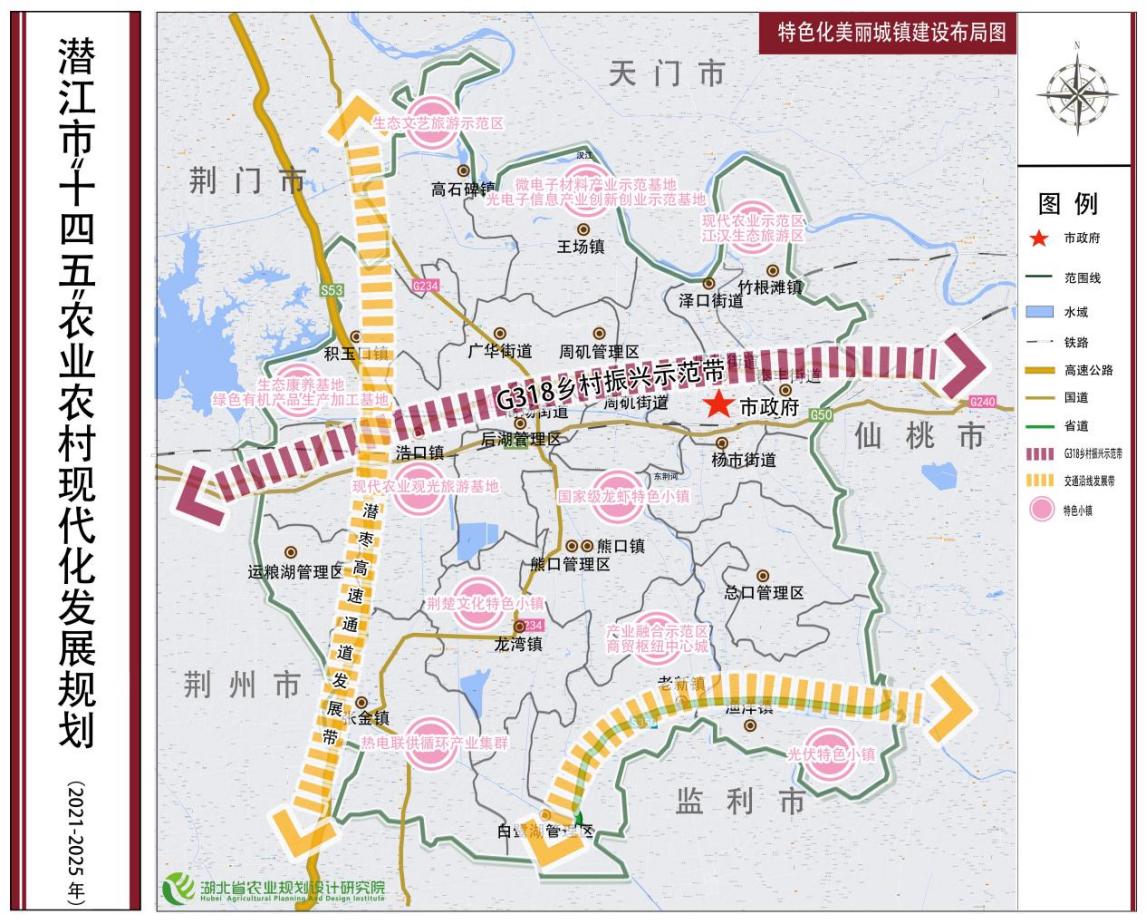 图5-1潜江市“十四五”时期特色小城镇布局图贯彻落实省委、省政府关于支持潜江全国县城新型城镇化示范建设的精神，加快实施《潜江市县城城镇化补短板强弱项实施方案》，补强环境卫生、市政公用、公共服务和产业配套等领域的短板弱项，加快建成一批宜居、宜业、宜游、宜养的连线美丽城镇。统筹市域城镇空间格局，构建“三级五类”城乡发展布局，有序推动全市农村人口就近向条件较好、发展空间较大的城镇、特色小镇和中心村相对集中居住和创业发展。探索建立以镇（区）为中心，辐射所辖村湾，通过基础设施、公共服务设施及美丽村镇建设，构建起“以镇（区）带村、以村促镇（区）、镇（区）村融合”的“1+N”镇（区）村联动发展模式，逐步把镇（区）建成服务农民的区域中心。到2025年，镇区人口集聚能力大幅提升，全市常住人口城镇化率达到61%，城镇化体制机制不断完善，城乡进一步融合发展。表5-1潜江市“三级五类”城乡体系全域发展指引表第五节 推进城乡公共服务一体化深入实施“东进南扩、产城融合，四区联动、全域振兴”发展战略，以城乡基本公共服务均等化为导向，以“四大产业聚集区”建设、美丽城镇建设和全域土地综合整治为抓手，着力推进市镇（区）村公共服务一体化发展。进一步完善中心村和集镇的文化生活广场、图书室、乡村文娱活动中心基层设施，提升服务功能和服务水平。以中心村为单元建设农村幼儿园，以镇（区）为中心建设现代化设施的中学，鼓励农村学校开设特色课程。推进优质教育资源城乡共享。推进镇（区）卫生院全面升级，强化村级公共卫生服务站基础设施建设。建立市、镇（区）二级医疗远程治疗体系，实现医疗资源二级共享。开展镇（区）养老院设施提档升级，建设镇（区）级乡村公共福利中心，解决农村老人和幼儿托管问题。提高农村居民养老保险和医疗保险水平。到2025年，市镇（区）村公共服务协同发展，功能互补。公共服务水平趋于均衡，基础设施互联互通基本实现，人民基本生活保障水平大体相当，一体化发展体制机制更加完善，整体达到全省领先水平，成为江汉平原最具影响力和带动力的强劲活跃增长极。第六节 提升乡村治理现代化水平加强村民会议、村民理事会、村民协商议事会、村务监督委员会等农村群众性自治组织建设，推广“村社合一”模式，健全和创新村民自治机制。推进以村党组织为领导核心的农村社区村民协商议事会、村民理事会、村务监督委员会协同治理。发挥农民主体作用，推进“三治融合”。推动“互联网+党建”“互联网+社区”向农村延伸，提高村级综合服务信息化水平，推动乡村建设和规划管理信息化，建立乡村数字治理新体系。改善公共法律服务，健全市、镇、村三级公共法律服务网络体系，完善法律顾问制度，推进“社区法律”“网格律师”工作机制建设。深化“法律进乡村”“法律进企业”活动，加强法治宣传教育。探索推进以乡俗、乡风、乡贤构建起的乡村新文化文明体系建设。深挖乡风文明的历史内涵和时代价值，保护、活化、利用海量的农耕文化资源，推进信息化技术与荆州花鼓戏、江汉平原皮影戏、潜江民歌、潜江草把龙灯、广场舞、农家书屋、农民丰收节和潜江龙虾节等的融合，推进乡村文化振兴与文明建设。结合潜江农村实际，推广城市社区治理的好经验好做法，探索基层治理的城乡融合新模式。到2025年，乡风文明程度进一步提升，自治、法治、德治相结合的乡村治理体系更加完善，基层组织建设明显加强。第七章 加强乡村人才队伍建设，实现乡村人才振兴大力实施人才强市战略和人才优先发展战略，落实招才引智“20条”，以实施“三乡工程”为抓手，围绕4大主导产业，组建招商引才专班，重点引进和培育高层次、急需、紧缺的农业人才。全面整合教育、人社、农业、旅游、水利、投促、科技等部门师资及培训资源，聚焦产教融合、校企合作、工学结合等，建立市、镇（街道）、村三级联动培养机制，将“五类人才”培养纳入干部教育培训规划和政府公共服务事项，建立目标和绩效考核制度，不断提升人才队伍建设质量。力争到2025年，全市引进和培育20名以上乡村振兴领军人才、100名专业精英、1000名乡村“创客”、2000名能人乡贤、3000名农业农村技能人才；培养高素质农民2000人以上、电商“新农人”1500人以上、乡村旅游人才500人以上、规划建设人才20人以上、生态环保人才50人以上，使全市乡村人才资源总量达到4万人。至“十四五”末，三农各领域人才规模不断壮大、素质稳步提升、结构持续优化，各类人才支持服务乡村格局基本形成，乡村人才综合竞争力全省领先，率先建成湖北省乡村人才振兴标杆市。        第一节 加快农业生产经营人才培养实施现代农民培育计划，重点面向从事适度规模经营的农民，分层分类开展全产业链培训，加强训后技术指导和跟踪服务。充分利用现有网络教育资源，加强农民在线教育培训。依托江汉艺术职业学院、潜江龙虾学院等职业院校、培训机构，实施农村实用人才培养计划，大力培养潜江龙虾和潜江虾稻产业技术推广骨干人才、农村实用人才和高素质农民。建强潜江龙虾学院、潜网集团小龙虾交易中心、赵脑万亩虾稻共作示范基地及潜半夏公司实践基地等一批培训基地。推进家庭农场经营者培养，完善项目支持、生产指导、质量管理、对接市场等服务。加强对农民合作社骨干的培训。鼓励农民工、高校毕业生、退役军人、科技人员、农村实用人才等领办创办家庭农场、农民合作社。第二节 加大农村二三产业发展人才培养实施农村创业创新带头人培育行动，建立健全农村创业创新孵化实训基地和农村创业创新导师队伍，完善乡村企业家培训体系及涉农企业人才激励机制。以建设“全省电子商务示范市”为抓手，加强农村电商人才培育，以大学生村官、返乡青年和部分个体经营户等有潜力、能成长的创业群体为重点，培育一批农村电商创业带头人。以作协、戏剧曲艺、市老年书画、葫芦丝、巴乌和章华印社等协会组织为平台，培养一支以乡村工匠、文化能人、非遗传承人、手工艺人等为主体的乡村传统技艺文化人才队伍。支持鼓励传统技艺人才创办特色企业，带动乡村特色手工业发展。强化农村人口就业技能培训，持续开展“春风行动”，围绕“潜江龙虾工”和“潜江裁缝”等特色劳务群体，实施劳务输出和回流品牌计划，建立技能培训机制和评价体系，完善创业扶持、品牌培育政策，通过完善行业标准、建设专家工作室、邀请专家授课和举办技能比赛等途径，提升从业者职业技能，提高劳务输出和回流的组织化、专业化和标准化水平，培育一批叫得响的潜江农民工劳务品牌。第三节 全力推进乡村科技人才培养大力实施农业农村领域“引才计划”，实施潜籍乡贤回归工程，支持农业高科技领军人才按照有关政策在潜江落户。依托潜江企校联合创新中心、星创天地等平台，发现人才、培育人才、凝聚人才。加强农业企业科技人才培养。健全农业农村科研立项、成果评价、成果转化机制，完善科技人员兼职兼薪、分享股权期权、领办创办企业、成果权益分配等激励办法。全面实施农技推广服务特聘计划。实施基层农技人员素质提升工程，重点培训年轻骨干农技人员，到2025年，基层农技人员脱产（5天以上）知识更新培训累计600人次以上。建立健全农产品质量安全协管员、信息员队伍。支持对乡村产业发挥重要科技支撑作用的“土专家”“田秀才”“乡创客”发放补贴。开展“寻找最美农技员”活动。支持科研院所、高等学校开展专家服务基层活动，推广“科技小院”等培养模式，派驻研究生深入农村开展实用技术研究和推广服务工作。全面实施科技特派员计划，到2025年，特聘科技特派员10人以上。加大对科技特派员工作支持力度，持续推进科技特派员服务我市重点农业企业。第四节 强化乡村公共服务人才培养推进乡村教师队伍建设，加大骨干教师培养力度，精准培养本土化优秀教师。加强乡村卫生健康人才队伍建设，实施全科医生特岗计划、农村订单定向医学生免费培养和助理全科医生培训，支持城市二级及以上医院在职或退休医师到乡村基层医疗卫生机构多点执业，开办乡村诊所，充实乡村卫生健康人才队伍，鼓励免费定向培养一批源于本乡本土的大学生乡村医生。推进乡村文化旅游体育人才队伍建设，培养一批乡村文艺社团、创作团队、文化志愿者、非遗传承人和乡村旅游示范者。鼓励运动员、教练员、体育专业师生、体育科研人员参与乡村体育指导志愿服务。推进乡村规划建设人才队伍建设。支持熟悉潜江的首席规划师、乡村规划师、建筑师、设计师及团队参与村庄规划设计、特色景观制作、人文风貌引导，塑造水乡园林特色风貌。统筹推进城乡基础设施建设管护人才互通共享，搭建服务平台，畅通交流机制。实施乡村本土建设人才培育工程，加强乡村建设工匠培训和管理，培育修路工、水利员、改厕专家、农村住房建设辅导员等专业人员，提升农村环境治理、基础设施及农村住房建设管护水平。第五节 推动乡村治理人才培养选优配强区、镇、街道领导班子，健全从区、镇、街道的事业人员、优秀村党组织书记、到村任职过的选调生、驻村第一书记、驻村工作队员中选拔领导干部常态化机制。优先提拔扎根农村、与农民感情深厚，熟悉乡镇规划、农业规律和乡村产业开发的镇区干部。注重从本村致富能手、外出务工经商返乡人员、本乡本土大学毕业生、退役军人中的党员里培养选拔村党组织书记。探索村书记跨村任职。加大从优秀村党组织书记中考录公务员力度。鼓励江汉艺术职业学院、潜江国家开放大学和潜江龙虾学院等职业院校，按照有关规定，根据农业农村现代化发展的需求开设涉农专业，支持村干部、新型农业经营主体带头人、退役军人和返乡创业农民工等，通过在校学习、弹性学制、农学交替和送教下乡等方式，就地就近接受职业高等教育，培养一批在乡大学生和乡村治理人才。第八章 深入推进农业农村改革，激活乡村振兴内生动力进一步深化农业农村改革，聚焦重点领域和关键环节，破除制约农业农村发展的体制机制障碍，激发农村资源要素活力，推动农村改革不断取得新突破，促进农业高质高效、乡村宜居宜业、农民富裕富足。第一节 深入推进农村土地制度改革一、落实农村土地承包经营制度改革稳定农村土地承包关系，落实集体所有权，稳定农户承包权，放活土地经营权，完善“三权”分置办法。运用农村土地承包确权登记颁证成果，扎实推进第二轮土地承包到期后再延长30年工作，保持农村土地承包关系稳定并长久不变。在充分尊重农民意愿的基础上，引导农户依法有序流转土地经营权，鼓励农户互换承包地实现连片耕种，解决部分区域农村土地细碎化问题，提高机械化水平和生产效率。健全市、镇（街道）、村三级土地承包经营权流转服务体系。在有条件的地方开展进城落户农民土地承包经营权有偿退出试点。鼓励有条件的镇（街道），开展农村土地承包权有偿退出和土地经营权抵押贷款试点。健全农村土地承包经营纠纷仲裁体系，加强基层农村经营管理工作和体系队伍建设。二、稳慎推进农村宅基地改革推进农村宅基地制度改革试点，理顺农村宅基地管理职能，完善农村宅基地审批流程，推动农村宅基地规范化管理。完善农民闲置宅基地和闲置农房政策，探索落实宅基地所有权、资格权、使用权“三权分置”，落实宅基地集体所有权，保障宅基地农户资格权和农民房屋财产权，适度放活宅基地和农民房屋使用权，探索开放农村宅基地交易限制。积极推进宅基地制度改革，结合行政村区划调整，提高闲散宅基地、空心村的使用效益，减少新增宅基地占用耕地，落实“一户一宅”制度。探索建立农房共享平台，推动农村空闲房屋开发利用。鼓励各镇（街道）在保障农民宅基地权益前提下，探索以出租、合作、入股、入市、置换和抵押贷款等方式盘活空闲农房、宅基地。探索建立宅基地市场化退出机制，通过指标置换、资产置换、货币补偿和借地退出等方式整合土地资源。结合投融资机制灵活利用闲置的农村建设用地。第二节 加快农村集体产权制度改革一、推进农村集体经营性资产股份合作制改革深化农村集体产权制度改革，稳步推进有经营性资产的村（组），特别是城中村、城郊村和经济发达村开展农村集体经营性资产股份合作制改革，针对暂时没有经营性资产的村（组），可以先确定集体经济组织成员量化系数，待经营性资产达到一定数量后再开展资产量化。建立集体资产股权登记制度，股权管理提倡实行“量化到人、固化到户”。健全集体收益分配制度，完善集体资产股份有偿退出和继承制度，审慎开展集体资产股份抵押、担保贷款试点。探索将财政支农资金形成的资产折股量化为村级集体持有或参与经营分红。力争到2022年完成全市农村集体经营性资产股份合作制改革。二、创新农村“三变”模式全面巩固第二批全国农村集体产权制度改革试点成果，加强农村集体“三资”管理，积极化解村级债务。鼓励各行政村建立经济合作组织，试点推进村镇融合发展，试点多村联合、村企联合发展。积极总结农村资源变资产、资金变股金、农民变股东的“三变”改革经验，盘活农村沉睡资源。引导农民通过土地流转入股、个人资金入股、集体或个人资产折价入股，将可经营性资产让渡给企业、合作社、家庭农场、农户或其他经营组织。推动存量折股、增量配股和土地入股等多种形式，推动农村资产股份化、土地股权化。实现农村资源资产资金有效整合，发挥最佳集聚效应。三、健全农村资产交易管理信息平台加强农村产权流转交易和管理信息网络平台建设。加快完善潜江市农村资产交易平台，建立健全适用于全市的管理办法和交易规则，规范化、制度化土地流转等产权交易程序。建立市级农村资产交易的服务机构，主要负责全市农村集体产权的交易、监察、管理、有偿退出、转让及服务体系建设工作。依托市公共资源交易中心，构建市级农村资产交易平台，为全市农村集体资产交易提供场所设施、信息发布、组织交易等服务。支持镇（街道）设立资产交易点，具体负责本地集体资产交易指导、审核、上报和监督工作。引导村成立集体资产交易审核工作小组，负责本集体经济组织资产交易的立项申请、方案拟定、民主决策、村审核和管理等工作，构建市、镇（街道）、村三级联动的农村资产交易服务平台。第三节 统筹推进农业综合改革一、持续深化农垦改革深入推进农垦改革，以垦区区域集团化、农场企业化改革为主线，力争到2023年底基本完成农场企业化改革和公司化改造。推进政企分开、社企分开，建立健全适应市场化、现代化、企业化的管理体制和经营机制，形成“农垦集团＋产业公司＋农场公司（基地）”的组织架构和母子公司体制。通过国有农场企业化改革和公司化改造，建设一批龙头企业，打造具有较强竞争力和先进管理水平的新型国有现代农业企业。二、统筹推进农业综合改革深化小型农田水利工程产权制度改革，创新运行管护机制。全面推进农业水价综合改革，完善用水权初始分配制度，培育水权交易市场，促进农业节水和可持续发展。推进水利投融资改革，扩大开发性金融支持水利工程建设的规模和范围。深化国有粮食收储企业改革，支持国有粮食企业与市域内粮食加工龙头企业探索发展混合所有制经济。加强供销社综合改革，推进生产、供销、信用“三位一体”合作，组建农民合作经济组织联合会，成立合作事业服务中心。推进农村公路管理养护体制改革，开展农村公路三年消危行动，加快破损道路修复、农村危桥改造。加快推进农业综合行政执法制度改革，整合资源，建立完善政府主导、部门协同、镇与街道参与的农业综合行政执法运行机制。深化涉农金融改革，健全潜江农村金融服务体系，逐步建立农村信贷和农业保险相结合的银保互动机制，加大金融保险支农力度。深化农业领域“放管服”改革，优化农村营商环境。加快落实农村殡葬改革，开展农村公益性公墓建设试点。第四节 大力发展农村集体经济统筹落实好《湖北省扶持新型村级集体经济发展工作》等相关政策，围绕全国乡村振兴示范区建设目标，每年扶持一批行政村发展农村集体经济。加强对集体经济组织带头人的培训，全力推进农业农村改革，因地制宜、因村施策，发展土地流转型、综合服务型、混合经营型和资产管理型等不同发展模式的新型村级集体经济。全面推进乡村生产性服务业和生活性服务业发展。整合项目资金，通过竞争性立项方式支持有发展潜力、发展效益的村发展农村集体经济项目。到2025年，全市80%的行政村村级集体经济年收入达到8万元，其中年经营收益过50万元的经济强村比重达到 12%。第九章 强化规划执行保障，加快推进农业农村现代化加强对规划实施的组织、协调和督导，建立健全规划实施监测评估、政策保障、考核监督机制。落实规划实施责任，加强规划实施监测评估，强化资金与政策协同保障。第一节 加强组织领导建立市委书记为乡村振兴的“一线总指挥”、市级主导、镇级主责、村级主体的农村工作领导体制和工作机制。加强市委农村工作领导小组和工作机构建设。加大对重点工作的组织、协调和推动，坚持重点工作、重点项目领导跟踪包项、责任到人的制度，跟踪和督促规划各项任务落实。对区、镇、街道党政领导班子和领导干部开展乡村振兴实绩考核，纳入党政领导班子和干部综合考核评价内容。第二节 加大保障力度千方百计扩大农业农村有效投资规模，加快形成财政优先保障、金融重点倾斜、社会积极参与的多元投入格局。按照总量持续增加、比例稳步提高的要求，不断增加“三农”投入。探索涉农资金统筹整合长效机制，集中财力实施乡村振兴。扩大地方政府债券用于农业农村规模，通过一般债券、专项债券等加大对农业农村基础设施重大项目的支持力度。提高土地出让收入用于农业农村比例。提高各级党委和政府运用法治思维和法治方式推进农业农村的工作能力，持续完善涉农地方性法规体系，推动法规落实，促进依法兴农。完善农业农村工作体系和工作机制，建设政治过硬、本领过硬、作风过硬的“三农”干部队伍，健全培养、使用、评价、激励机制，完善工作待遇和职业保障政策，激发扎根“三农”、干事创业的积极性。第三节 抓好政策落实各镇、街道党委和政府落实农业农村优先发展原则，在干部配备上优先考虑，在要素配置上优先满足，在资金投入上优先保障，在公共服务上优先安排。各部门做好协同配合，形成工作合力，确保“三农”政策落到实处，落实各项补贴政策，积极拓展农民转移性收入。充分发挥政策惠农增收效应，强化惠农政策监督落实，确保惠农政策全覆盖。加大对“三农”金融服务政策支持，综合运用奖补、税收优惠、结构性调控、贴息贷款等政策工具，落实金融机构涉农信贷增量奖励政策。创新管理服务，加强监督检查，把各类补贴政策、农业项目执行好、落实好，发挥政策激励、引领和示范带动作用。加大“一事一议”筹资筹劳监管，建立和完善农民负担监管和农民权益维护的长效机制。强化领导干部目标责任制，加强对农业政策落实情况的检查监督与整改，确保政策落实到位。第四节 实施评估监督各镇、街道以本规划为统领，科学制定本地农业农村“十四五”实施方案，明确各阶段的发展目标、重点任务和保障措施。市委、市政府坚持以镇、街道为基本实施单元，把规划确定的重点任务、重大项目清单化，分解到年度、到镇区和相关部门，科学设置考核内容和指标。将“十四五”规划落实情况的考核纳入到镇、街道党政领导班子和领导干部年度履职尽责考核范围，将考评结果作为领导干部提拔使用的重要依据。建立规划实施督促检查和第三方评价机制，建立健全科学规范的行政问责制度，完善规划评估调整制度，及时开展中期评估，强化考核结果运用，促进规划的精准落地。附件1：潜江市“十四五”农业农村创建项目目标表附件2：潜江市“十四五”农业农村重大项目表                         接附件2：潜江市“十四五”农业农村现代化发展规划（2021-2025年）重大项目表类别序号指      标单位2020年2021年2025年
终期目标年均增速
[累计]指标属性农业高质高效1粮食产量万吨59.0059.0260.000.34%约束性农业高质高效2油料产量万吨4.194.204.250.14%约束性农业高质高效3蔬菜产量万吨95.5796.50100.000.91%预期性农业高质高效4瓜果产量万吨6.006.308.507.21%预期性农业高质高效5中药材产量万吨0.650.802.0025.20%预期性农业高质高效6肉类产量万吨4.304.314.390.42%约束性农业高质高效7禽蛋产量万吨2.502.502.530.24%预期性农业高质高效8水产产量万吨16.0017.0020.004.56%预期性农业高质高效8其中：小龙虾产量万吨11.5912.0013.503.10%预期性农业高质高效9农业科技进步贡献率%62.0062.5064.50[2.50]预期性农业高质高效10高标准农田规模万亩70.6076.80111[≥40]约束性农业高质高效11主要农作物耕种收综合机械化水平%84.2085.0086.50[2.30]预期性农业高质高效12畜禽粪污综合利用率%90.0093.0095.00[5.00]预期性农业高质高效13农产品质量安全例行监测合格率%98.699.099.20.12%约束性农业高质高效14农产品加工业与农业总产值之比——2.182.203.006.59%预期性乡村宜居宜业15农村自来水覆盖率%9999100[1.00]预期性乡村宜居宜业16农村卫生厕所普及率%74.286.5100[25.80]预期性乡村宜居宜业17农村生活污水处理率%30.0032.0040.00[10.00]预期性农民富裕富足18农村居民人均可支配收入元1894819650270007.34%预期性农民富裕富足19农村居民基本养老保险参保率%——96.5098.00[1.50]预期性农民富裕富足20农村居民教育文化娱乐消费支出占比%13.5013.6015.502.80%预期性行动一农业灌溉节水行动完善农田灌溉基础设施建设，全面推进农业用水综合改革，推进在蔬菜功能区、林果种植基地、中药材基地开展水肥一体化设施建设，力争五年全覆盖，到2025年，农田灌溉水有效利用系数达到0.52。行动二化肥、农药减量行动鼓励使用生物有机肥和生物农药，创新探索供应、托管服务于一体的生产管理模式，集中打造一批生产基地（园区）。到2025年，主要农作物病虫害绿色防控覆盖率达到45.5%，主要农作物测土配方施肥技术推广覆盖率达到97%以上，主要农作物化肥使用量进一步减少，每亩控制用量25公斤，果茶蔬有机肥替代化肥全面覆盖，主要农作物使用低毒低残留农药面积比达到100%。行动三秸秆综合利用产业化行动推进水稻、大豆和小麦原料化利用。力争到2025年，培育秸秆收储运专业化组织达到10个，培育年可利用秸秆10万吨以上龙头企业1家，农作物秸秆综合利用率达到100%。行动四畜禽粪污资源化利用行动按照5种畜禽粪污资源化处理模式，支持各区、镇、街道办事处辖区内畜禽养殖场配套建设粪污处理设施。到2025年，畜禽粪污无害化处理和资源化利用率达到95%。行动五废旧农膜回收利用行动开展农田残膜回收处理和再利用体系建设。大力实施可降解地膜试验示范和推广，到2025年，废旧农膜回收率达到100%。城镇等级城镇职能城镇名称发展指引中心城区综合性中心城区以国家高新区为抓手推进高质量发展，塑造优质水乡园林人文城市。重点镇商贸型熊口镇、熊口管理区发展农副产品深加工、生物医药；发展综合性或专业性商品批发市场。加快熊口特色小镇建设。重点镇商贸型后湖管理区以小龙虾交易中心为基础，构建集休闲康养为一体的小镇重点镇工贸型浩口镇纺织服装业为主体、非遗文化展示中心和现代农业观光旅游基地。重点镇工贸型张金镇打造以服装产业为主、电汽为重点的省级经济强镇，大力发展以热电联供为基础的循环产业集群。重点镇工贸型王场镇大力发展光纤产业、光电子信息新兴产业。一般镇旅游型龙湾镇开发“龙湾遗址”，展示楚文化内涵，促进乡村旅游业发展。一般镇旅游型高石碑镇依托生态特色，大力发展“农业+旅游”，打造江汉平原原生态文化农业旅游新地标。一般镇旅游型积玉口镇建设绿色有机农产品生产加工；打造生态康养基地；打造“两高”连接线上重要的物流转运基地。一般镇农贸型渔洋镇重点发展光伏产业，打造“光伏特色小镇”。一般镇农贸型老新镇强化商贸服务特色，坚持发展传统农业、水产养殖业、粮棉加工。打造产城融合示范区、商贸枢纽中心城、生态宜居秀美镇。一般镇农贸型竹根滩镇推进潜江半夏全产业链发展、推进“优质大豆+绿色蔬菜”高产高效种植模式试验示范区建设。努力打造现代农业示范区、汉江生态旅游区。一般镇农贸型白鹭湖管理区发展食品加工业及粮棉加工业，建设生态城镇，促进生态体验型农业旅游业形成。一般镇农贸型周矶管理区发展精品农业、观光农业、高效农业。加快潜半夏药业加工与开发，支持湖北尝香思食品做大做强。推进产业强镇建设。一般镇农贸型运粮湖管理区建设富硒小镇，大力推动现代农业与水产养殖业，发展农副产品加工、发挥其交通优势，发展农产品物流产业。一般镇工贸型总口管理区利用邻近市区的优势，大力发展商贸、物流、服务业，重点发展电商物流产业，做好园区与总口集镇区的商贸、服务业对接，推进现代农业发展。序号创建类型已创建项目拟创建目标1国家现代农业产业园潜江市国家现代农业产业园提档升级2省级现代农业产业园后湖高场虾稻现代农业产业园、潜半夏现代农业产业园再争创1个3国家农业现代化示范区暂无创建成功4农业产业强镇熊口镇再争创1-2个5农业产业化联合体华山小龙虾产业化联合体、潜江市潜半夏产业化联合体再争创7-10个6全国“一村一品”示范村镇古城村虾稻、瞄场村虾稻、秀河村虾稻、群联村中药材再争创2-3个7省级休闲农业示范点虾农生态、凤林苑、楚潜村韵、爱夏农业再争创3-5个8乡村振兴农业科技引领示范村暂无争创3-5个9国家产业融合发展示范园暂无争创1个序号项目类型项目数量（个）投资额（亿元）1粮食与重要农产品生产基地建设工程1261.402乡村产业融合升级建设工程16425.903农业科技创新支撑提升建设工程928.004农业绿色发展引领示范建设工程512.505农业安全生产保障建设工程52.456智慧农业和数字乡村建设工程33.057农村基础设施建设工程584.268其 他211.50合 计57629.06重要性序号项目名称所属领域建设性质建设地点主要建设内容及规模开工年份建成年份总投资（亿元）项目达成的经济效益和社会效益项目单位一粮食与重要农产品生产基地建设工程61.40（一）高标准农田建设项目1潜江市高标准农田建设项目粮食与重要农产品生产基地建设工程新建、改建全市范围建设高标准农田40万亩，其中新建18万亩；提质改造高标准农田22万亩202120258.00改善农业生产条件，提高农业生产能力，年新增粮食产能3万吨以上。市农业农村局，各区、镇、街道（二）重要农产品生产基地建设项目2潜江市虾稻共作生产基地建设项目粮食与重要农产品生产基地建设工程改建全市范围实施生产道路、沟渠、泵站、涵闸、农用桥梁的改造、升级工作。改造面积85万亩。2021202313.50提高潜江龙虾、潜江虾稻产品竞争力，亩平年增收1000元以上。市农业农村局，市农业发展中心，各区、镇、街道3潜江市富硒虾稻基地建设项目粮食与重要农产品生产基地建设工程改建运粮湖管理区改造虾稻基地4万亩，开展道路、渠道、土地平整等改造升级。202120230.80提高潜江龙虾、潜江虾稻产品竞争力，亩平年增收1500元以上。市农业农村局，市农业发展中心，运粮湖管理区4潜江市高蛋白大豆基地建设项目粮食与重要农产品生产基地建设工程新建、改建高石碑镇、王场镇、周矶街道、竹根滩镇、杨市街道等地实施生产道路、沟渠、泵站、涵闸、农用桥梁的改造、升级工作。改建面积15万亩。202120233.00提高潜江大豆品牌竞争力，亩平年增收300元以上。市农业农村局，相关镇、街道5潜江市道地药材潜江半夏基地建设项目粮食与重要农产品生产基地建设工程新建、改建竹根滩镇、周矶街道、周矶管理区、王场镇、高石碑镇等地实施生产道路、沟渠、泵站、涵闸、农用桥梁的改造、升级工作。改造面积2万亩。202120230.80提高潜江半夏品牌竞争力，亩平年增收2000元以上。市农业农村局，相关区、镇、街道6潜江市水果基地设施建设项目粮食与重要农产品生产基地建设工程改建高石碑镇、王场镇、后湖管理区、熊口镇、熊口管理区、龙湾镇、白鹭湖管理区等地实施生产道路、沟渠、泵站、涵闸、农用桥梁的改造、升级工作，建设高标准水果生产基地，改造面积10万亩。202120255.00提高水果产品竞争力，亩平年增收800元以上。市农业农村局，相关区、镇、街道7潜江市蔬菜基地设施建设项目粮食与重要农产品生产基地建设工程改建高石碑镇、竹根滩镇、王场镇、周矶管理区、周矶街道、渔洋、总口管理区、熊口管理区实施生产道路、沟渠、泵站、涵闸、农用桥梁的改造、升级工作，建设高标准蔬菜生产基地，改造面积5万亩。202120253.00提高蔬菜产品竞争力，亩平年增收1000元以上。市农业农村局，相关区、镇、街道8潜江市肉鸡养殖场升级改造建设项目粮食与重要农产品生产基地建设工程改建全市范围对现有肉鸡养殖场进行升级改造，加强疫病防控能力建设。建成2个种养循环利用示范养殖基地、创建2家美丽鸡场。建成1座产能5万吨有机肥厂，配套建设1家集中处理中心。202120252.00提高肉鸡质量安全水平、产品竞争力，销售价格提高10%以上。市农业农村局，各区、镇、街道9潜江市生猪养殖场升级改造建设项目粮食与重要农产品生产基地建设工程改建全市范围对现有生猪养殖场进行升级改造，加强疫病防控能力建设。建成10个种养循环利用示范养殖基地、创建10家美丽猪场。建成1座产能30万吨有机肥厂，配套建设3-4家集中处理中心。2021202510.00提高生猪质量安全水平、产品竞争力，销售价格提高10%以上。市农业农村局，相关区、镇、街道10生猪标准化规模养殖场建设项目粮食与重要农产品生产基地建设工程新建周矶街道新建楼房养殖，占地面积15亩，计划总投资5亿元，项目分两期建设，一期为种猪区，年提供商品猪苗15万头，总设计存栏母猪6700头；二期为育肥区，年出栏肉猪15万头，配套建设生物安全和环保处理等各项设施。202220255.00提高生猪产业化发展水平；提高生猪供给能力。周矶街道11潜江市淡水鱼养殖、特色水产养殖基地升级改造建设项目粮食与重要农产品生产基地建设工程改建全市范围对现有淡水鱼、特色水产养殖基地进行升级改造，加强疫病防控能力建设。改造面积10万亩。2021202510.00提高淡水鱼和特色水产品质量与竞争力，亩平年增收1000元以上。市农业农村局，市农业发展中心，各区、镇、街道（三）退化及污染耕地治理建设项目12潜江市受污染耕地安全利用治理项目粮食与重要农产品生产基地建设工程新建竹根滩镇、泽口街道、广华街道、张金镇、运粮湖管理区对受污染的耕地，通过石灰调节、种植结构调整、增施有机肥、水分管理等措施，达到安全利用的目的。治理面积1万亩。202120250.30提升耕地地力水平，亩平年增收500元以上。市农业农村局，相关区、镇、街道二乡村产业融合升级建设工程425.90（一）农产品仓储保鲜冷链物流设施建设项目13潜江市农产品仓储保鲜冷链设施建设项目乡村产业融合升级建设工程续建全市范围建设高标准的仓储保鲜库50万立方米及配套设施。2021202510.00解决农产品出村进城“最初一公里”问题，促进农产品高效流通。市农业农村局14潜江市农产品冷链物流中心建设项目乡村产业融合升级建设工程续建园林街道、后湖管理区、运粮湖管理区建设园林综合冷链物流中心、后湖水产品冷链物流中心、运粮湖临空高档农产品冷链物流中心。2021202550.00解决农产品冷藏保鲜问题，提高农产品市场竞争力。市农业农村局（二）现代农业产业融合建设项目15潜江市国家、省级现代农业产业园建设项目乡村产业融合升级建设工程续建龙湾镇、熊口镇、渔洋镇、杨市街道、园林街道、泰丰街道，后湖管理区、高场街道、周矶街道、周矶街道续建潜江国家级、省级现代农业产业园基础设施。2021202550.00提供优质原料，开展综合利用加工，实现一二三产融合。年增加综合产值100亿元以上。市农业农村局16潜江市国家级、省级农产品加工园区建设项目乡村产业融合升级建设工程续建龙湾镇、熊口镇、杨市街道、园林街道、泰丰街道、后湖管理区、高场街道、周矶管理区、周矶街道、老新镇、运粮湖管理区等地续建潜江国家级、省级农产品加工园区基础设施。20212025100.00农产品加工能力提升，产品竞争力增强，企业效益提高。年新增加工产值100亿元以上，新增税收1亿元以上。市农业农村局17潜江市小龙虾餐饮园区建设乡村产业融合升级建设工程新建园林街道、泰丰街道续建潜江龙虾餐饮园区，提档升级。202120232.00提高潜江龙虾餐饮品牌知名度，带动三产业发展，促进产业融合。市农业农村局18潜江市现代农业装备制造和汽车配件产业园乡村产业融合升级建设工程新建总口管理区重点引进现代农业装备制造和汽车零部件制造企业落户园区，其中现代农业装备制造企业3-5家，汽配产业企业18家，打造机械制造产业园区。2021202530.00新增产值50亿，税收8000万元，提供就业岗位2000个。市农业农村局，总口管理区19潜江市虾谷小镇建设项目乡村产业融合升级建设工程新建后湖管理区总建筑规模40.2万平方米。投资建设内容有“虾谷 360”交易平台和虾谷快运体系建设；建筑面积 4.5 万平方米小龙虾交易中心建设；建筑面积 2.5 万平方米小龙虾聚集区现代物流配送中心建设；建筑面积4 万平方米 10 万吨冷链物流仓储中心建设；1000亩虾稻实训基地建设；2 万平方米澳虾繁育养殖基地建设；800亩虾谷农旅融合观光体验园建设。2021202410.00推进中国小龙虾交易中心扩规扩融建设潜网集团10万吨冷链仓储项目（虾谷智慧云仓），2022年潜网集团销售额力争突破120亿元，“十四五”期间冲刺500亿元。市农业农村局，后湖管理区，湖北潜网生态小龙虾产业园集团有限公司20潜江市半夏小镇建设项目乡村产业融合升级建设工程新建周矶管理区征地500亩新建饮片、中成药加工厂房，购置成套设备；新建中医疗、康旅用房，购置配套设备设施。202120245.00打造特色小镇，促进半夏产业一二三产融合。市农业农村局，周矶管理区，潜江市潜半夏药业股份有限公司21潜江市生态康养小镇建设项目乡村产业融合升级建设工程新建积玉口镇依托借粮湖一体化农庄，建设2个康养度假社区和1个核心服务区，每个康养社区配有中央食堂、娱乐活动中心、室外运动场地、医务室、小超市、健身房、棋牌室等；核心服务区包含小型医院、商业小吃街、小型商业街、小型度假酒店。2021202550.00打造特色小镇，促进龙虾产业一二三产融合。市农业农村局，积玉口镇22潜江市产业强镇建设项目乡村产业融合升级建设工程续建熊口镇续建熊口镇农业农村配套设施建设。202120232.00打造熊口镇乡村振兴样板镇。市农业农村局、熊口镇23潜江市旱地农业示范区建设项目乡村产业融合升级建设工程新建高石碑镇积极发展优质大豆、水果、蔬菜、潜江半夏等旱地作物，建设标准化生产示范基地。202120254.00建成潜江旱地作物示范区，引领北部片区发展。市农业农村局、高石碑镇24潜江市水田农业示范区建设项目乡村产业融合升级建设工程新建白鹭湖管理区发展高效种养模式，建设鱼池垂钓、桃花观赏、葡萄采摘等生产基地。202120234.35建成集高效种养模式、鱼池垂钓、桃花观赏、葡萄采摘等农旅结合于一体的水田地区现代农业示范区。市农业农村局、白鹭湖管理区25卓尔集团返湾湖湿地康养度假区项目乡村产业融合升级建设工程新建后湖管理区占地12000亩，建设内容包括水上漫游下环道、游客接待中心、国际垂钓中心、水上游乐中心、湿地康养别墅区、康疗中心、云梦五星级宾馆、章华综合体建设等。2021202516.00建成4A级旅游景区。卓尔集团26潜江市兴隆生态旅游区建设项目乡村产业融合升级建设工程新建高石碑镇建设休闲观光旅游平台，核心区600亩；现代康养产业平台，面积1000亩；现代生态农业平台，为户部巷前端卖场提供优质定制米、面、油、鱼、虾等农产品，面积1000亩；联合打造研学教育、产教融合平台，面积50亩；水上运动平台，面积100亩；地产开发服务平台，面积500亩。2021202410.00建成4A级旅游景区。高石碑镇27潜江市休闲农业建设项目乡村产业融合升级建设工程续建全市范围建设生态休闲旅游农场、汉江旅游码头、水上竞技体验区等项目。打造水杉风景带、生态农庄、湿地康养度假区、生态康养小镇、国家乡村公园。2021202580.55发挥农业多功能性，增加农业、农民收入。市农业农村局，各区、镇、街道28潜江市农村双创基地建设项目乡村产业融合升级建设工程续建全市范围续建400个不同规模的双创平台和基地。202120252.00为返乡留乡农民提供就地就近就业创业场所和平台，提供农民就业机会1万个，增加农民收入2亿元。市农业农村局，各区、镇、街道三农业科技创新支撑提升建设工程28.00（一）现代种业提升建设项目29潜江市农作物良种示范推广农业科技创新支撑提升建设工程新建全市范围每年推广粮食、经济作物、蔬菜、药材良种面积150万亩次。202120257.50年新增产值3亿元，增加农民收入1.8亿元。市农业农村局、市农业发展中心，各区、镇、街道30潜江虾稻专用水稻品种选育项目农业科技创新支撑提升建设工程续建龙湾镇、渔洋镇等地开展虾稻品种选育、推广，年推广面积20万亩。202120250.50年增产粮食2000万斤，增收4000万元。市农业农村局，相关区、镇、街道31潜江龙虾良种基地建设项目农业科技创新支撑提升建设工程续建积玉口镇、浩口镇、后湖管理区、熊口镇、龙湾镇、渔洋镇建设小龙虾良种繁育基地10万亩。202120253.00为全市90万亩龙虾养殖基地提供种苗。市农业发展中心，相关区、镇32潜江大豆良种基地建设项目农业科技创新支撑提升建设工程新建竹根滩镇优质高蛋白大豆良种繁育基地面积4万亩。202120253.50年提供优质大豆种子1000万斤，为农民增收1500万元。湖北潜汉生态农业科技有限公司33潜江半夏良种繁育基地建设项目农业科技创新支撑提升建设工程新建竹根滩镇、周矶管理区建设潜江半夏野生种质资源保护和国家区域性良种繁育基地2000亩。202120250.50为全市半夏生产基地和周边地区提供200万斤种源。半夏生产企业（二）农业科技创新能力条件建设项目34潜江市设施农业科技示范基地建设农业科技创新支撑提升建设工程新建全市范围建设设施园艺和设施养殖的连栋温室、 日光温室、塑料大棚、小拱棚（遮阳棚）等及环境安全型畜禽舍，配套物理植保技术装备或其他喷雾植保机械、物理增产技术装备、耕耙与灌溉类机械装置、湿帘降温系统等。规模1万亩。202120252.00为全市现代农业发展提供科技示范、科技培训、科技教育基地。市农业农村局35潜江市农业生产全程机械化提升项目农业科技创新支撑提升建设工程续建全市范围引进、示范、推广农业生产种植养殖过程的各类新型农机具。 2021202510.00年农机化率提高1个百分点。市农业农村局36潜江市高素质农民培育工程项目农业科技创新支撑提升建设工程续建全市范围年培育高素质农民1000人。202120250.20提高农民科技水平。市农业农村局、市农业发展中心及相关单位37潜江市农业新型经营主体培育建设项目农业科技创新支撑提升建设工程续建全市范围培育家庭农场、合作社、龙头企业、产业化联合体等农业新型经营主体，年增加50个以上。202120250.80提高农业组织化程度。市农业农村局、市经管局四农业绿色发展引领示范建设工程12.50（一）重点流域农业面源污染治理建设项目38潜江市农业面源污染整治工程项目农业绿色发展引领示范建设工程续建全市范围对重点污染源进行整治，加强农药废弃物包装物和农膜回收。202120251.00提升耕地地力水平，改善农村生产生活环境，提高居民生活幸福感市农业农村局39潜江市水产养殖尾水治理工程项目农业绿色发展引领示范建设工程续建全市范围建设生态沟渠、沉淀池、曝气池、过滤坝、生物净化池、底泥处理池和养殖废弃物辅助设施等。202120253.00水产养殖尾水达标排放，保护水域生态环境，助推生态宜居美丽乡村建设。市农业农村局、市农业发展中心（二）畜禽粪肥利用种养结合建设项目40潜江市畜禽粪污综合利用建设项目农业绿色发展引领示范建设工程续建全市范围开展畜禽粪污综合利用，年使用面积10万亩。202120255.00减少粪污污染，降低种养殖业成本，提高农产品品质。亩增收500元。市农业农村局41绿色种养循环农业试点县建设项目农业绿色发展引领示范建设工程新建全市范围每年投入1000万，整市推进开展粪肥就地消纳、就地还田，扶持一批企业、专业化服务组织等市场主体提供粪肥收集、处理、施用服务，构建1-2种粪肥还田组织运行模式。0.50带动全市粪肥基本还田，推动化肥减量化、促进耕地质量提升和农业绿色发展。市农业农村局、市农业发展中心（三）长江水生生物保护建设项目42汉江潜江段四大家鱼种质资源保护项目农业绿色发展引领示范建设工程续建汉江潜江段1.落实退补禁补政策；2.每年开展增殖放流。202120253.00保护汉江生态环境，保护汉江水生资源。市农业农村局五农业安全生产保障建设工程2.45（一）动植物保护建设项目43创建全国绿色防控示范县市农业安全生产保障建设工程新建全市范围推广应用先进绿色防控技术，建设绿色农产品基地20212025 1.00确保农作物生产安全、农产品质量安全和农业生态环境安全，促进农业增产，农民增收。市农业农村局，市农业发展中心44潜江市动物疫病防控建设项目农业安全生产保障建设工程续建全市范围推广应用先进绿色防控技术，建设畜禽绿色生产基地20212025 1.00确保养殖业生产安全、畜禽产品质量安全和农业生态环境安全，促进农业增产，农民增收。市农业农村局（二）农产品质量安全保障建设项目45潜江市中药材产品检测和质量安全追溯平台建设项目农业安全生产保障建设工程新建周矶管理区征地20亩，建设检测检验用房，购置仪器设备和软件。20212022 0.10提高中药材质量监管水平。市农业农村局，周矶管理区46潜江市农业综合执法能力提升建设项目农业安全生产保障建设工程新建园林街道配备完善执法装备；提升执法人员业务素质。20212022 0.15潜江农业综合执法能力提升建设，提高农资、农产品安全保障建设水平，确保农产品安全供给。市农业综合执法支队47潜江市渔政执法装备建设项目农业安全生产保障建设工程新建王场镇渔政趸船1艘及配套简易码头1座、渔政执法艇1艘、无人机2架、视频监控系统1套。20212022 0.20通过项目的实施，确保汉江潜江段全面禁捕制度得到有效落实，使汉江渔业资源逐步恢复，水域生态环境逐步向好，达到人与自然和谐共生，社会经济绿色发展的目标。市农业综合执法支队六智慧农业和数字乡村建设工程3.05（一）农业农村大数据平台建设项目48潜江市数字农业工程项目智慧农业和数字乡村建设工程新建全市范围支持水稻、小龙虾、蔬菜等基地数字农业工程建设，构建天空地一体化观测体系，作物生产过程管理、大田物联网及农产品质量追溯系统，数字农业综合服务平台、农田基础设施建设及相关配套设备20212025 2.00有效监测水稻、蔬菜、小龙虾生长发育情况，科学田管，从而提升农产品质量，实现农田到餐桌全程可追溯，扩大农产品品牌影响力。市农业农村局49潜江市农资市场监管信息化平台建设智慧农业和数字乡村建设工程新建全市范围300家20212025 0.05通过健全制度、分类柜台、配置电脑及扫码枪、监管软件，有效提高农资监管水平，确保农产品安全供给。市农业农村局（二）数字农业先导区建设项目50潜江市智慧农业项目智慧农业和数字乡村建设工程新建全市范围充分应用现代信息技术成果，集成应用计算机与网络技术、物联网技术、音视频技术、3S技术、无线通信技术及专家智慧，开展农业生产指导、追溯、管理等。20212025 1.00提高农业生产经营效率，增加农民收入。市农业农村局七农村基础设施建设工程84.26（一）农村人居环境整治建设项目51潜江市农村人居环境整治项目农村基础设施建设工程续建全市范围建设微动力、大三格+人工湿地等农村生活污水、粪污处理设施；建设生活污水、粪污收集管网；治理农村河塘沟渠、黑臭水体；农村生活垃圾处理中转站建设、生活垃圾处理设备购买；建设及拓宽升级村内道路、通组道路；整治农户庭院环境。202120256.00通过持续推进农村“厕所革命”、农村垃圾治理、农村生活污水治理、村庄绿化、村庄美化、农业面源污染治理，进一步完善和提升农村基础设施建设水平，不断改善、提升农村人居环境质量和水平。市农业农村局，市乡村振兴局，各区、镇、街道52潜江市农村文化设施建设项目农村基础设施建设工程续建全市范围新建运动场、公园、停车场、公交枢纽、老年服务站、三农服务中心、文化广场、党群服务和便民服务中心。2021202517.26为居民提供高标准、高质量的文化活动场所。市农业农村局，市乡村振兴局，各区、镇、街道53潜江市特色集镇和美丽乡村建设农村基础设施建设工程续建白鹭湖管理区、熊口镇、后湖管理区、杨市街道、高石碑镇等推进特色集镇和美丽乡村基础设施建设。2021202515.00建成宜居集业、生态优美特色集镇。市农业农村局，市乡村振兴局，相关区、镇、街道（二）乡镇污水处理建设项目54潜江市农村污水管网改造建设项目农村基础设施建设工程续建全市范围污水管网改造、建设，新建污水处理站，提升泵站扩容。2021202526.00市农业农村局，市乡村振兴局，相关区、镇、街道（三）其他55潜江市天然气进村入户建设项目农村基础设施建设工程新建全市范围天然气入户管网配套设施建设。2021202520.00改善农村生态环境，提升农民生活质量。市农业农村局，市乡村振兴局，各区、镇、街道八其 他11.5056潜江市生态循环产业园建设项目其他新建总口管理区建设生活垃圾焚烧飞灰填埋场、危废填埋场、污泥处置中心、建筑垃圾及大件垃圾处理、餐厨垃圾处理及配套工程等项目。2021202510.00改善生态环境、提高市民生活质量。市农业农村局，总口管理区57潜江市农业气象防灾减灾项目其他新建园林街道添置气象业务相关设施设备。202120251.50提高天气预报准确率，为农业生产保驾护航。市气象局九合 计629.06